Приложение к практической работе № 4Тема: «Политические события в Восточной Европе во второй половине 80-х гг.»Исторический календарьАлбанияапрель 1985 г. — смерть Э. Ходжи. Первым секретарем Албанской партии труда избран председатель президиума Народного Собрания Албании Р. Алияапрель 1987 г. — пленум ЦК. АПТ признал ошибочной линию по ограничению личного подсобного хозяйства крестьян, изменил политику в сельском хозяйствеосень 1990 г. — албанское руководство заявило о проведении политики реформдекабрь 1990 г. — создание Демократической партии Албании, фактически возникает многопартийность. Сейчас партия располагает большинством мест в парламентефевраль 1991 г.— во время демонстрации студентов при столкновении с силами охраны порядка убито четверомарт 1991 г. — первые парламентские выборы на многопартийной основеапрель 1991 г. — провозглашение Республики Албанияиюнь 1991 г. — АПТ преобразована в Социалистическую партию Албании. Сейчас партия находится в оппозицииБолгария10 ноября 1989 г. — пленум БКП отстранил Т. Живкова от занимаемых должностейдекабрь 1989 г. — образование Союза демократических сил во главе с Ж. Желевым — движения, оппозиционного БКПапрель 1990 г. — создание Болгарской социалистической партии на основе БКП. Лидер — П. Младеноввесна 1990 г. — П. Младенов избран президентомавгуст 1990 г. — отставка Младенова, парламент избирает президентом Ж. Желевадекабрь 1990 г. — сформировано первое многопартийное правительство Болгарииянварь 1992 г. — прямые всенародные президентские выборы. Президент — Ж. Желев1996 г. — избрание президентом П. Стоянова (Союз демократических сил)Венгрияиюнь 1987 г. — сформировано правительство К. Гросса. Предложение радикальной экономической реформы, критика застойных явлений в обществеиюнь 1987 г. — создание альтернативного движения либеральной интеллигенции — Венгерский демократический форум (летом 1989 г. был преобразован в партию)май 1988 г. — Всевенгерская конференция ВСРП. Смена старого партийного руководства (отставка Я. Кадара). Новое политбюро (К.Гросс, И.Пожгаи, Р.Ньерш)конец 1988—1989 г. — обсуждение в парламенте вопроса о введении многопартийной системы в странефевраль 1989 г. — пленум ЦК ВСРП. Переоценка событий 1956 г., отказ от руководящей роли ВСРПвесна 1989 г. — начало заседаний «круглого стола». Выработка соглашения о создании парламентской демократии, правового государства, коренной реорганизации ВСРПлето 1989 г. — отставка ряда депутатов Государственного собрания Венгрии (парламента), начало работы в Парламенте представителей оппозиционных партий. Провозглашение Венгерской Республики, многопартийностиоктябрь 1989 г.— решение чрезвычайного съезда ВСРП о создании Венгерской социалистической партиивесна 1990 г. — выборы в Государственное собрание. Формирование коалиционного правительства без коммунистов и социалистовГДР7 октября 1989 г. — массовые антиправительственные демонстрации в Лейпциге, Дрездене и других городах. Разгон демонстраций и аресты участников вызвали рост протеста18 октября 1989 г. — пленум ЦК СЕПГ освободил Э.Хонеккера от поста Генерального секретаря «по состоянию здоровья»4 ноября 1989 г. — демонстрация в Берлине (500 тыс. человек) требует отставки правительства и проведения свободных выборовноябрь 1989 г. — отставка Политбюро ЦК СЕПГноябрь 1989 г. — падение Берлинской стеныдекабрь 1989 г. — съезд СЕПГ. Образование на ее основе Партии демократического социализма. В дальнейшем — попытка созвать «круглый стол»март 1990 г. — свободные демократические выборы парламента ГДР.Победа объединения «Альянс за Германию»31 августа 1990 г. — договор между ФРГ и ГДР об объединении3 октября 1990 г. — Договор об объединении вступил в силу, ГДР стала частью ФРГноябрь 1990 г. — общегерманские выборы в бундестаг17 марта 1991 г, — вступление в действие Договора о полной целостности ГерманииПольшавесна 1989 г.— «круглый стол». Соглашение между ПОРП и «Солидарностью» о проведении парламентских выборов на многопартийной основеиюнь 1989 г. — парламентские выборы, формирование правительства Т.Мазовецким. Представители ПОРП — в меньшинствеянварь 1990 г. — решение о самороспуске ПОРП. Образование партий: Социал-демократия республики Польша и Социал-демократического союзаянварь 1990 г. — начало экономической реформы. «Шоковая терапия»декабрь 1990 г. — отставка В.Ярузельского. Победа на президентских выборах Л.Валенсы1996 г. — поражение Л.Валенсы на очередных выборах президента. Победа кандидата социалистов А. КвасьневскогоРумыниядекабрь 1989 г. — расстрел демонстрации в Тимишоаре21 декабря 1989 г. — попытка властей провести митинг в поддержку политики Чаушеску в Бухаресте. Выступление против власти, разгон демонстрантов, введение особого положения в стране. Начало восстания в Бухаресте. Переход армии на сторону народа. Вооруженная борьба с «Секуритате» (служба государственной безопасности) продолжалась в течение недели. Создание Фронта национального спасения во главе с И.Илиеску22 декабря 1989 г. — арест Николае и Елены Чаушеску (25 декабря были расстреляны по приговору чрезвычайного военного трибунала)23 декабря 1989 г. — Совет Фронта национального спасения взял государственную власть в свои рукифевраль 1990 г. — в ходе работы «круглого стола» с участием всех оппозиционных партий создан Временный совет национального согласия (И.Илиеску)май 1990 г. — выборы президента и парламента. Победа И.Илиеску и ФНС.ноябрь 1991 г. — принятие конституции Румынии1996 г.— президентом Румынии избран Э.КонстантинескуЧехословакия17 ноября 1989 г. — митинг студентов (15 тыс.) в память о расстреле антифашистского выступления пражских студентов в 1939 г. перерос в антиправительственную демонстрацию. При разгоне демонстрации были раненыеноября 1989 г. — демонстрация протеста в Праге и других городахноября 1989 г. — продолжение демонстраций, учреждение «Гражданского форума» в Чехии20 ноября 1989 г. — демонстрация в Праге (150 тыс. человек), учреждение организации «Общественность против насилия» в Словакии24 ноября 1989 г. — отставка руководства КПЧначало декабря 1989 г. — заседания «круглого стола», решение о формировании коалиционного правительства10 декабря 1989 г. — начало работы коалиционного правительства, Г.Гусак объявил об отставке с поста президента29 декабря 1989 г. — выборы в Федеральное собрание. Председателем Федерального собрания избран А.Дубчек, президентом страны — В. Гавел1990 г. — Чехословакия преобразована в Чешскую и Словацкую Федеративную Республикудекабрь 1992 г. — Федеральное собрание ЧСФР приняло закон о разделении федерации1 января 1993г. — провозглашение суверенных Чешской Республики и Словацкой РеспубликиЮгославия1988 г. — обострение отношений между албанцами и сербами в автономном крае Косово (Сербия), автономия Косова была упразднена, мусульманское (албанское) большинство Косова стремится к решению национального вопросаянварь 1990 г. — чрезвычайный съезд СКЮ, жесткое противостояние между республиканскими союзами коммунистов. Распад партии на самостоятельные республиканские организации1990 г. — первые многопартийные выборы в парламенты республик Югославии. Приход к власти партий и лидеров с националистическими лозунгами25 июня 1991 г. — выход из состава Югославии Словении и Хорватии. Обострение «сербского вопроса» в Хорватии, начало гражданской войны17 ноября 1991 г. — провозглашение суверенитета Македонииянварь 1992 г. — направление миротворцев ООН в Хорватиюапрель 1992 г. — провозглашение суверенитета Боснии и Герцеговины1992 г. — Сербия и Черногория образовали Союзную республику Югославию1999 г. — военные действия США и их союзников против СРЮПриложение к практической работе № 8Тема: Участие международных организаций (ООН, ЮНЕСКО) в разрешении конфликтов на постсоветском пространстве.Участие России в урегулировании региональных конфликтовРоссия принимает активное участие в решении проблем региональной и международной безопасности, участвует в урегулировании региональных конфликтов, миротворческих операциях различных форматов (ООН, ЕС, ОБСЕ, СНГ, ОДКБ). В своей внешней политике российское руководство уделяет приоритетное внимание урегулированию региональных конфликтов на постсоветском пространстве, которые находятся в непосредственной близости от границ нашей страны, оказывают прямое воздействие на безопасность государства и затрагивают национальные интересы.Действия по урегулированию Приднестровского конфликта21 июля 1993 г. Борисом Ельциным и Президентом Молдовы МирчаСнегуром в присутствии Президента Приднестровской Молдавской республики (ПМР) Ивана Смирнова было подписано соглашение о принципах мирного урегулирования. Тогда же были сформированы Объединённые миротворческие силы России, Молдавии и ПМР. Приднестровские беженцы сумели вернуться в свои дома. С 1994 г. к мирному процессу присоединилась ОБСЕ.В 1995 г. президентами Молдовы и ПМР было подписано Соглашение о поддержании мира и гарантиях безопасности, в котором стороны обязались не применять военную силу. Гарантами соблюдения этого соглашения стали Россия, Украина и ОБСЕ.В 1996 г. Молдавия, подписав так называемый Протокол согласованных вопросов, согласилась с тем, что Приднестровье имеет право на принятие своей конституции, на собственную символику, самостоятельные внешнеэкономические связи и др.В 1997 г. президенты Молдавии и ПМР торжественно подписали в Москве в присутствии президентов Ельцина, Кучмы и председателя ОБСЕ меморандум «Об основах нормализации отношений между Республикой Молдова и Приднестровьем». В нём подтверждались ранее достигнутые соглашения.В 2003 г., вопреки ожиданиям, после избрания на президентский пост коммуниста Воронина отношения между Кишинёвом и Тирасполем резко ухудшились. Руководитель Молдовы в последний момент отказался от подписания плана урегулирования, предложенного Москвой («меморандум Козака»). Россия должна была стать гарантом урегулирования, а её небольшие миротворческие силы (1200 военнослужащих) оставались бы в Приднестровье 20 лет. Фактически это означало устранение ОБСЕ из числа активных субъектов урегулирования. Это не устроило западную сторону, которая оказывала на Воронина сильное давление. Молдавия стала требовать привлечь к урегулированию США, Румынию и ЕС. Позиция Молдавии состояла во всё более жёстких обвинениях России в поддержке «сепаратистов» и требовании полного вывода её воинских контингентов из Приднестровья. Российское военное присутствие в Приднестровье – один из главных источников разногласий между Россией и ОБСЕ.В 2006 г. Европарламент принял резолюцию, призывающие Россию прекратить поддержку Приднестровья и вывести свои войска и тяжёлое вооружение из региона. Российские миротворцы должны были покинуть эту территорию до конца 2006 г. ПМР отвергла этот закон. В этот же год прошёл референдум о политическом статусе Приднестровья: 97% проголосовавших высказались за независимость от Молдавии и присоединение к РФ. На Западе референдум рассматривается как нелигитимный.Приднестровский конфликт приобрёл к настоящему времени характер замороженного и протекает относительно спокойно. Здесь нет предпосылок к гуманитарной катастрофе. Одним из главных раздражителей населения Приднестровья остаётся курс кишинёвских властей на дальнейшее сближение с Румынией. Приднестровье остаётся одной из непризнанных республик.Действия по разрешению грузино-абхазского и грузино-южноосетинского конфликтов.В грузино-абхазском и грузино-южноосетинском конфликтах большую роль в прекращении огня и поддержания мира сыграли российские миротворцы, которые действовали на основании соответствующих двусторонних соглашений.Миротворческая миссия в Абхазии осуществлялась Россией в соответствии с мандатом глав государств СНГ и в тесном сотрудничестве с миссией ООН (мандат СНГ на проведение миротворческой миссии в Абхазии поддерживался резолюцией Совета Безопасности ООН).В Южной Осетии – только на основании двухстороннего соглашения и в тесном сотрудничестве с миссией ОБСЕ. При этом легитимность действий России против грузинской стороны в 2008 г. очевидна. В соответствии с нормами международного права нападение на пользующихся законным мандатом миротворцев равнозначно нападению на государство, которое их направило в зону конфликта. В таком случае государство вправе защитить своих граждан, выполняющих миротворческую миссию, и отразить агрессию в соответствии со ст. 51 Устава ООН.Попытки некоторых западных политиков упрекнуть Россию в непропорциональном применении силы лишены оснований. Ответная военная операция России против грузинской группировки войск на югоосетинском направлении была необходимой для скорейшего принуждения агрессора к миру.Нагорно-Карабахский конфликт– самый трудноразрешимый на постсоветском пространстве.Хронология действий международных сил по разрешению Нагорно-Карабахского конфликта:- На протяжении 1993 г. Совет Безопасности ООН принял 4 резолюции по нагорно-карабахскому конфликту, требования которых (за исключением прекращения огня) вовлечёнными сторонами до сих пор не выполнены.- В 1994 г. при посредничестве России и Киргизии под эгидой Парламентской Ассамблеи СНГ в Бишкеке был подписан Протокол о прекращении огня. В этом же году в Вене была создана Группа планирования на высоком уровне, которая представила действующему Председателю ОБСЕ концепцию многонациональной миротворческой ОБСЕ по Нагорному Карабаху.- В августе 1995 г. было создано управление личного представителя действующего Председателя ОБСЕ по Нагорному Карабаху.- На саммите ОБСЕ в Лиссабоне (1996 г.) действующий председатель сделал заявление, призывающее к сохранению территориальной целостности Армении и Азербайджана, установлению правового статуса Нагорного Карабаха путём предоставления этой провинции высшей степени самоуправления в составе Азербайджана, обеспечению безопасности всего населения в регионе. С этим заявлением согласились все страны – участницы ОБСЕ, за исключением Армении.К сожалению, сближения позиций сторон конфликта по основным проблемам, включая вопрос создания международного миротворческого контингента войск, пока достигнуть не удалось. Одними из наиболее острых вопросов в этом конфликте остаются:- будущий статус республики,- освобождение прилегающих к НКР районов Азербайджана,- возвращение беженцев.Переговоры по мирному разрешению конфликта продолжаются при международном посредничестве, в котором активную роль играет Россия.Главные итоги деятельности по разрешению конфликтовМиротворческая деятельность России и международных организаций в улаживании конфликтов в горячих точках постепенно начинают приносить свои плоды:- повсеместное прекращение кровопролития,- разъединение противоборствующих сторон,- предотвращение гуманитарных катастроф,- переход конфликтов в стадию замороженных,- создание условий к возобновлению мирного диалога между сторонами конфликта напрямую или с участием международных посредников.Приложение к практической работе № 11Тема: Внутренняя политика России на Северном Кавказе. Причины, участники, содержание, результаты вооружённого конфликта в этом регионе.Чеченская проблемаС конца 1991 г. острый характер приобрёл чеченский кризис, ставший серьёзным дестабилизирующим фактором общественно-политического развития России в 1990-е гг.27 октября 1991 г. президентом Чеченской республики был избран боевой лётчик генерал Джохар Дудаев, который объявил о создании независимой Чеченской Республики Ичкерия и о выходе её из состава РСФСР. Чеченский сепаратизм создал угрозу разрушения России. Политическая борьба между ветвями власти не позволила руководству России решить чеченскую проблему в 1992-1993 гг. Самопровозглашённая Чеченская республика была признана, но не как независимая от России, а как её субъект. Это было закреплено в Конституции РФ 1993 г. Чечня стала самым слабым звеном в цепи российской государственности. От его прочности зависела прочность Федерации.Первая Чеченская кампания (1994-1996)10 августа 1994 г. на съезде сторонников Джохара Дудаева в Грозном прозвучал призыв к объявлению «священной войны» против России. 11 декабря по распоряжению Б.Ельцина в Грозный были введены федеральные войска для «восстановления конституционного порядка». Начались широкомасштабные боевые действия. Министр обороны России Павел Грачёв обещал взять Грозный в несколько дней. Однако чеченские сепаратисты встретили федеральные войска огнём из оружия, которое в 1992 г. в огромном количестве было оставлено в Чечне российским военным руководством в процессе вывода частей Северо-Кавказского военного округа из Чечни. Дудаевцам было передано 18 реактивных установок «Град», 153 артиллерийских орудия, 53 бронетранспортёра и 40 тыс. автоматов Калашникова. Такой арсенал позволил создать регулярную 15-ти тысячную чеченскую армию. Началась необъявленная внутренняя «Кавказская война» между федеральным центром и мятежной Чечнёй. Это был самый продолжительный и кровопролитный конфликт на территории России. Несколько раз он прерывался мирными переговорами и вновь разгорался.В борьбе за свои интересы чеченские сепаратисты встали на путь террора. В 1995-1996 гг. боевики совершили вооружённые захваты больниц с сотнями заложников в городах Будённовске (Ставропольский край) и Кизляре (Дагестан). Только в будённовской больнице 14 июня 1995 г. боевики во главе с Басаевым захватили и 6 дней удерживали 1,5 тыс. заложников, 129 из них погибли. Премьер-министр России В.С.Черномырдин вступил по телефону в переговоры с Басаевым, в результате чего оставшиеся в живых заложники были освобождены, а отряд боевиков получил возможность беспрепятственно вернуться в Чечню. После этого в июне-июле 1995 г. прошли переговоры между представителями федеральных властей и чеченскими сепаратистами, и было подписано соглашение о прекращении огня. Однако осенью того же года боевые действия в Чечне возобновились.В Росси росли антивоенные настроения и призывы «отпустить Чечню». Военные действия продолжались до лета 1996 г., когда удалось достичь перемирия. 27 мая 1996 г. была достигнута договорённость о прекращении военных действий. 31 августа 1996 г. в Хасавюрте (Дагестан) представитель руководства России (секретарь Совета безопасности РФ А.И. Лебедь) и сепаратистов (Аслан Масхадов, сменивший Д.Дудаева, уничтоженного точечным ракетным ударом 20 апреля 1996 г. в результате спецоперации федеральных сил) подписали совместное заявление («Хасавюртовские соглашения») о прекращении военных действий, выводе федеральных войск из Чечни. Решение вопроса о политическом статусе Чечни откладывалось до 2001 г. Так завершилась первая чеченская кампания.Вторая чеченская кампания (1999 г.)Вскоре чеченские сепаратисты возобновили террористические акты и военные действия, они форсировали процесс выхода из состава РФ. В ответ на это 2 августа 1999 г. правительство России начало «контртеррористическую операцию» в Чечне. Боевики были вытеснены из населённых пунктов в горы. В Чечне были предприняты попытки по восстановлению конституционного порядка.В 2003 г. была принята конституция республики как субъекта РФ, на её основе были созданы новые органы власти, проведены выборы президента Чечни. Им стал Ахмад Кадыров (который в бытность главным муфтием Чечни первым объявил джихад России). В этих условиях президент так называемой Ичкерии А. Масхадов терял легитимность и автоматически становился не лидером республики, а сепаратистов-боевиков. В ходе войны в Чечне федеральными войсками применялись воздушные бомбардировки Грозного, «зачистки» освобождённых от боевиков территорий. Только за полтора года «контртеррористической операции» было убито 15 тыс. боевиков.Серьёзные жертвы были среди гражданского населения. По данным Р. Хасбулатова, за время военных действий в Чечне к весне 2000 г. погибли 20 тыс. мирных жителей. К этому времени, по официальным данным, 120 тыс. жителей Грозного остались без крова. Чечню покинули 250 тыс. беженцев. Население Чечни с середины 1990-х гг. к февралю 2000-го сократилось примерно втрое – до 300-400 тыс. человек.За время боевых действий с 1994 по весну 2001 г. федеральные силы потеряли свыше 6 тыс. человек убитыми и около 14 тыс. было ранено. За 5 лет и 10 месяцев (со 2-го августа 1999 по июнь 2005г.), по сведениям Комитета солдатских матерей, погибло и умерло от ран 25 тыс. федеральных солдат и офицеров (почти вдвое больше, чем за 10 лет советско-афганской войны).Ведение боевых действий на Северном Кавказе только к февралю 2000 г. обошлись казне, по западным подсчётам, более чем в 170 млн. долларов.Борьба с терроризмомЧеченские боевики, используя иностранную помощь и наёмников, продолжают политику террора. Только в 2002 г. они взорвали дом правительства в Грозном, произвели взрыв в Каспийске в рядах мирной демонстрации по случаю Дня Победы 9 мая, в октябре захватили 900 заложников в Театральном центре на ул. Дубровка в Москве во время показа мюзикла «Норд-ост». Угрожая взорвать здание этого центра с помощью террористок-смертниц, они требовали вывести федеральные войска из Чечни. Впервые правительство России не пошло на уступки. 26 октября 2002 г. была проведена спецоперация, в ходе которой почти все 40 террористов были уничтожены. Погибли и 130 заложников, пострадали ещё около 700.В День Победы 9 мая 2004 г. взрыв на стадионе в Грозном унёс жизнь президента Чеченской республики Ахмада Кадырова. Президентом Чечни был избран его сын Рамзан Кадыров. В 2004 г. в День знаний террористы захватили здание школы в городе Беслан (Северная Осетия) и удерживали в качестве заложников детей, учителей и родителей, пришедших на праздничную линейку. Несмотря на всё это летом 2006 г. добровольно сдавшимся боевикам была предложена амнистия.Россия в основном разрешила свой внутренний конфликт в Чечне. Сепаратисты, опиравшиеся на экстремистские исламистские группировки внутри внутри республики и за рубежом, потерпели политическое и военное поражение: крупные бандформирования разгромлены, часть боевиков добровольно вышла из подполья и амнистирована, иностранные наёмники уничтожены или вынуждены были покинуть Чечню.Приложение к практической работе № 12Тема: «Расширение Евросоюза, формирование мирового «рынка труда», глобальная программа НАТО  и политические ориентиры России»Расширение Европейского союза – Формирование мирового рынка труда, участие России в этом процессе - Глобальная программа НАТО – Программа «Партнёрство во имя мира» -   Политические ориентиры России	1. Расширение Европейского союза (Европейская интеграция) — это процесс укрупнения Европейского союза  (ЕС) посредством вступления в него новых государств-членов.	До 2013г. в Европейский союз входят 27 государств: Австрия, Бельгия, Болгария, Великобритания, Венгрия, Германия, Греция, Дания, Ирландия, Испания, Италия, Кипр, Латвия, Литва, Люксембург, Мальта, Нидерланды, Польша, Португалия, Румыния, Словакия, Словения, Финляндия, Франция, Чехия, Швеция и Эстония. 	В теории любая европейская страна может присоединиться к Евросоюзу. Чтобы получить одобрение заявки, страна должна соответствовать Копенгагенским критериям 1993г.:стабильность институтов, гарантирующих демократию, верховенство закона, человеческие права, уважение и защиту меньшинств;существование функциональной рыночной экономики, так же, как и способности справиться с конкурентным давлением и рыночными ценами в пределах Союза;способность принять обязательства членства, включая приверженность политическим, экономическим и денежно-кредитным целям союза.	Совет ЕС консультируется с Еврокомиссией и Европарламентом и выносит решение о начале переговоров по вступлению. 	 Если Совет решает открыть переговоры, начинается процесс проверки соответствия Копенгагенским критериям.	В настоящий момент пять стран имеют статус кандидата: Исландия  (подала заявку в 2009 году), Македония  (в 2004 году), Сербия  (в 2009 году), Турция  (в 1987 году) и Черногория  (в 2008 году), при этом Македония и Сербия ещё не начали переговоров по присоединению. Остальные государства Западных Балкан -  Албания,  Босния и Герцеговина, входят в официальную программу расширения.  Косово  также входит в эту программу, но Европейская комиссия не относит его к независимым государствам, т. к. независимость страны от Сербии признана не всеми членами союза. 	Хорватия  присоединилась к Евросоюзу 1 июля 2013 года, став 28 участником организации. Черногория является второй после Хорватии по уровню соответствия Копенгагенским критериям, и, согласно предположениям экспертов, её вступление может произойти до 2014 года.	Три государства Западной Европы, которые предпочли не присоединяться к союзу, частично участвуют в союзной экономике и следуют некоторым директивам: Лихтенштейн  и Норвегия  входят в Общий рынок  через Европейскую экономическую зону, Швейцария  имеет сходные отношения, заключив двусторонние договоры. Карликовые государства  Андорра, Ватикан, Монако и Сан-Марино используют евро и поддерживают отношения с союзом через различные договоры о кооперации.	2. Международный рынок рабочей силы является важной частью международной хозяйственной жизни. Трудовой потенциал, будучи важнейшим фактором производства, ищет своё наиболее эффективное применение не только в рамках национального хозяйства, но и в масштабах международной экономики. Поэтому международный рынок труда охватывает разнонаправленные потоки трудовых ресурсов, пересекающих национальные границы. Появляются покупатели и продавцы рабочей силы, которые на более или менее постоянной основе заняты поиском и продажей рабочей силы за границей. 	Таким образом, международный рынок труда можно определить как наднациональное образование, где на постоянной основе выступают покупатели и продавцы заграничной рабочей силы  в рамках межгосударственного регулирования спроса-предложения рабочей силы.	Формирование международного рынка труда – свидетельство того, что процессы мировой интеграции идут не только в экономической и технологической областях, но и начинают затрагивать сложную область социальных и трудовых отношений, которые приобретают теперь глобальный характер. В непосредственное соприкосновение приходит социальная политика различных стран, обладающих неодинаковым социальным опытом и непохожими национальными традициями. Точками такого соприкосновения являются, прежде всего, совместные межнациональные предприятия, которые во множестве возникают в разных частях мира. Соприкосновение происходит и в рамках отдельных транснациональных корпораций, при передвижении через границы рабочей силы и капитала. 	Во многих случаях при этом возникает проблема совмещения различных социальных структур. Это совмещение прежде всего в области:увольнений работников, условий труда, способа найма;оплаты труда, включающей системы дополнительных выплат;предоставления отпусков, свободных от работы дней;продолжительность рабочего времени;предоставления различных льгот, в том числе по линии материального снабжения, отдыха и т.д.	Немалые трудности возникают также при согласовании неодинаковой социальной практики и во многих других областях (профсоюзной деятельности, разрешения трудовых конфликтов и т.д.).		Образование международного рынка труда осуществляется двояко:через миграцию (физическое перемещение) капитала и труда;путем постепенного слияния рынков труда (образование «общего рынка труда»), когда окончательно устраняются юридические, национально-этнические, культурные и иные перегородки между ними.	На сегодняшний день можно выделить пять крупных международных рынков труда: западноевропейский, ближневосточный, азиатский, латиноамериканский, африканский. 	В настоящее время произошло юридическое конструирование рынка труда в рамках Европейского сообщества. Интеграционные процессы, происходящие в Европейском сообществе, ведут к ускоренному экономическому росту и созданию новых рабочих мест. Эти изменения оказывают существенное влияние на миграцию трудовых сил в мире, но при этом страны ЕС неохотно привлекают работников из стран – не членов ЕС.	Движение рабочей силы на международном рынке труда осуществляется в виде трудовой миграции, типологию которой можно представить следующим образом:по продолжительности: регулярная (возвратная), нерегулярная (безвозвратная);по ограничениям на жительство и работу: контрактная и деловая;по юридическому статусу мигрантов: легальная и нелегальная;по уровню квалификации: миграция квалифицированной рабочей силы и миграция неквалифицированной рабочей силы.	Миллионы людей покидают родные края и устремляются  в другие страны, дальние и близкие, в поисках материального достатка и избавления от неравенства. Сейчас невозможно делить страны на три четких категории: эмиграции, иммиграции и транзита. Все большее количество стран сочетают характеристики двух или даже трех категорий. Так, примерами стран в Европе, которые потеряли статус страны эмиграции, являются Греция, Италия, Португалия и Испания. В Азии — это Южная Корея, Малайзия, Тайвань, Таиланд. Даже Мексика и Тунис столкнулись с наплывом иностранных работников, которые видят там больше перспектив, чем в своих родных странах. Существует и контрпоток, протекающий с Запада на Восток — в Польшу, Чехию, Венгрию как страны с новым экономическим горизонтом. Эти три страны вместе с Болгарией, Россией, Беларусью, Украиной, помимо всего прочего, становятся загруженным перекрестком транзитных путей мигрантов из Африки, Азии и Среднего Востока. 	В начале XXI века  на международном рынке труда, в силу обострения конкуренции, внедрения в производство современного оборудования, наукоемких технологий, международных требований к качеству, имеет место  безработица, а вместе с тем наблюдается существенный рост дефицита квалифицированных работников, особенно в промышленности, сельском хозяйстве, секторе услуг и др. Дефицит персонала нужной квалификации покрывается за счет найма специалистов на временной основе из других стран, активизации территориальной мобильности квалифицированной рабочей силы, организации труда этих категорий работников. Европейские эксперты прогнозируют, что работники самой высокой квалификации станут наиболее мобильной частью рабочей силы, и их процент будет увеличиваться в общем миграционном потоке, состоящем в основном  из низко- и полуквалифицированных работников. На смену “утечке мозгов” приходит циркуляция: представители профессиональной элиты из промышленно развитых стран едут на временную работу в развивающиеся страны.	В составе международной рабочей силы формируется особый слой работников неквалифицированного труда, который становится объектом эксплуатации со стороны различных международных структур. Западные страны с их растущим богатством как магнит притягивают малоимущие слои из Африки, Азии, Латинской Америки, из стран СНГ, ибо в развитых странах у этих людей могут быть лучшие экономические перспективы, чем дома. В то же время использование иностранной рабочей силы - важное условие развития экономики западных стран. Развитые страны поощряют приток иностранных работников, чтобы поддержать свой экономический рост, компенсировать низкий уровень рождаемости. Вместе с тем они встревожены усилением нестабильности социального климата в их странах из-за конфликтов, связанных с расовыми и религиозными различиями пришлых работников и местного населения.	К основным тенденциям развития современного международного рынка труда можно отнести следующие процессы:рынок международной рабочей силы сужается из-за наплыва работников из стран Восточной Европы и республик бывшего СССР;повышаются входные барьеры проникновения на международный рынок рабочей силы;усиливается конкуренция между продавцами рабочей силы;продолжает существовать дискриминация мигрантов;активизируется деятельность профсоюзов, стремящихся отстоять интересы отечественной рабочей силы.	Россия стала участником международного рынка труда только в начале 1990-х годов. До этого население СССР принимало минимальное участие в процессах международной трудовой миграции. Выезд за границу и въезд из-за границы были строго регламентированы государством. Советские специалисты выезжали на работу по трудовым контрактам в основном в страны третьего мира, которые провозглашали стремление идти по социалистическому пути развития.	В период перестройки процессы международной трудовой миграции значительно интенсифицировались. Немалую роль здесь сыграл и распад СССР. Если раньше приезд на работу в Российскую Федерацию из Армении, Грузии или других республик являлся внутренней миграцией, то теперь аналогичные процессы относятся к международной трудовой миграции.	Немало российских граждан выезжает в развитые страны с целью заработка. Причем не всегда речь идет о работе по специальности: люди нередко соглашаются выполнять низкоквалифицированную работу, так как получают за это, по их мнению, относительно высокую заработную плату.	В то же время, в Россию устремился поток трудовых мигрантов из республик ближнего зарубежья, так как уровень жизни в РФ относительно выше, чем уровень жизни на Украине, в Беларуси и других республиках СНГ.	Характерной чертой участия России в процессах международной трудовой миграции является слабая роль государства в регулировании данных процессов. В результате этого большое число иностранных работников используются на нелегальных условиях. С другой стороны, не созданы механизмы использования положительных сторон эмиграции работников по трудовым контрактам, что не позволяет обеспечить должный приток валютных средств в экономику России как от фирм-посредников, так и от официальных переводов самих мигрантов на родину.На протяжении большей части послевоенной истории деятельность НАТО касалась обеспечения стабильности на Европейском континенте путем сдерживания противостоящей ей Организации Варшавского Договора. Однако после окончания «холодной войны» ее роль начала в корне меняться.	Руководство НАТО осознало, что события начала 1990-х гг. приведут к коренному изменению баланса сил как на европейском континенте, так и на глобальном уровне. В настоящее время система международных отношений, прежде всего, характеризуется преобладанием одной державы - Соединенных Штатов Америки, которые используют НАТО в качестве инструмента достижения той роли, которую они должны играть исходя из объективного соотношения сил. Именно поэтому США и другие западные страны взяли курс на расширение НАТО, что означает фактический пересмотр послевоенной структуры системы международной безопасности - той структуры, которая была создана при существовании биполярного мира.	Основная идея новой стратегии – создание «глобального НАТО» — такого военного союза, который бы расширил сферу своей ответственности на весь мир. В Вашингтоне и Брюсселе эти планы называют «глобализацией структур евроатлантической безопасности». В военном плане речь идет о пересмотре сфер влияния от Атлантики до Среднего Востока, освоении новых сухопутных и морских театров военных действий. При этом делается ставка на самостоятельное применение силы без предварительных санкций Совета Безопасности ООН либо ОБСЕ. При этом принятие новой стратегии альянса оправдывается появлением многочисленных локальных конфликтов, новых ракетных и ядерных держав, а также государств потенциально опасных в плане разработки и применения химического и бактериологического оружия.	Главный принцип, которым руководствуется Североатлантический союз, - это совместные обязательства и сотрудничество между суверенными государствами, что обеспечивает неделимую безопасность всех членов НАТО. Солидарность и единство в Североатлантическом союзе опираются на повседневное сотрудничество в политической и военной сфере и гарантируют государствам-членам, что им не придется в одиночку, полагаясь только на собственные силы, решать основные проблемы своей безопасности. 4. В 1994г. главы государств и правительств стран-членов НАТО на сессии Североатлантического совета в Брюсселе выступили с предложением учредить программу "Партнерство ради мира". 	Суть программы "Партнерство ради мира"- это партнерство между отдельной страной и НАТО, создаваемое на индивидуальной основе, в соответствии с особыми потребностями этой страны, причем каждое из участвующих правительств выбирает, на каком уровне и в каком темпе это партнерство будет реализовано совместно с НАТО.	За время существования программы к ней присоединились 30 стран: Австрия, Албания, Азербайджан, Армения, Беларусь, Венгрия, Болгария, Грузия, Ирландия, Казахстан, Киргизия, Латвия, Литва, Молдова, Польша, Республика Македония, Румыния, Россия, Словакия, Словения, Швейцария, Швеция, Таджикистан, Туркменистан, Узбекистан, Украина, Финляндия, Хорватия, Чехия и Эстония. Десять из этих государств-партнеров затем стали членами НАТО.	Основные цели включают в себя:повышение уровня открытости относительно национального военного планирования и формирования военного бюджета;обеспечение демократического контроля над национальными вооруженными силами;создание в отдаленной перспективе в государствах-партнерах сил с повышенными возможностями взаимодействия с силами государств - членов НАТО.	В 1994г. Россия присоединилась к программе «Партнёрство ради мира», в .  стартовала Программа индивидуального партнёрства России и НАТО. 	В 1997г. в Париже президент Борис Ельцин, генеральный секретарь НАТО Хавьер Солана и представители 16 стран-членов НАТО подписали Основополагающий акт о взаимных отношениях, сотрудничестве и безопасности между РФ и НАТО, в котором, в частности, было гарантировано, что на территории новых членов альянса не будет размещаться ядерное оружие. Кроме того, был учреждён Совместный постоянный совет (СПС) Россия-НАТО и постоянный совместный военный комитет НАТО-Россия. В . Россия учредила своё официально постоянное представительство в НАТО, на которое были возложены функции обеспечения российских интересов в отношениях с Североатлантическим блоком. 	В марте 1999 года, после начала сопровождавшейся бомбёжками и жертвами среди мирного населения военной операции НАТО в Югославии, Россия прервала контакты с альянсом, однако уже в июне того же года возобновились заседания СПС Россия-НАТО по вопросам, связанным с миротворчеством в Косове, в феврале 2000 года контакты были восстановлены в полном объёме, а месяцем позже и. о. президента России Владимир Путин заявил, что не исключает возможности присоединения России к блоку в будущем.	В 2001г. в Москве открылось Информбюро НАТО, в 2002г. — Военная миссия связи НАТО и была подписана Римская  декларация «Отношения Россия-НАТО: новое качество», заменившую СПС Россия-НАТО, в котором отношения имели двусторонний формат консультаций «НАТО + 1», на Совет Россия-НАТО (СРН) — в формате «двадцатки».	В 2008г. отношения между Россией и НАТО осложнились в результате югоосетинского вооружённого конфликта в августе 2008 года. Ещё за три месяца до конфликта Россия резко критиковала страны НАТО за поставку оружия в Грузию, а сразу после самого конфликта НАТО обвинило Россию в непропорциональном применении силы и приостановило заседания Совета Россия-НАТО на всех уровнях. Россия, в свою очередь, заявила о намерении пересмотреть отношения с НАТО,  отозвала из Брюсселя своего постпреда и приостановила  все двусторонние контакты. 	Политические контакты между Россией и НАТО были восстановлены только в апреле 2009 года — тогда в Брюсселе состоялось заседание Совета Россия-НАТО на уровне послов. Окончательное восстановление отношений произошло в ноябре 2010 года на третьем саммите Совета Россия-НАТО в Лиссабоне. Стороны договорились о взаимодействии по ряду конкретных программ, имеющих отношение, главным образом, к Афганистану; тогда же была принята новая стратегическая концепция блока, согласно которой он не является угрозой для России. Стороны зафиксировали основные угрозы миру, по которым их позиции совпадают:международный терроризм; Афганистан; пиратство; угрозы жизненно важной инфраструктуре; распространение оружия массового уничтожения, в том числе ракетных технологий. 	В настоящее время в промежутках между регулярными заседаниями СРН работа ведётся в трех комитетах — Подготовительный, Военный подготовительный и «Наука ради мира и безопасности» — и восьми рабочих группах.	С 2002 года регулярно проходят совместные учения России и НАТО по борьбе с терроризмом, по противоракетной обороне театра военных действий,  по эвакуации и спасанию экипажей подводных лодок в реальных условиях. Совместные учения России и НАТО проводят силы российского МЧС, военно-транспортной авиации и многие другие. 	Одним из главных пунктов расхождений между Россией и НАТО является расширение блока, которое, по мнению многих экспертов, «лишает Россию голоса в решении многих проблем европейской безопасности». 	Другой пункт принципиальных разногласий — создаваемая НАТО система европейской противоракетной обороны (ЕвроПРО): руководство НАТО утверждает, что она не будет направлена против России и не представляет угрозы для неё, а руководство РФ настаивает на юридических гарантиях и подчёркивает решающую роль США в создании этой европейской системы. 	Беспокоит Россию и рост активности НАТО в Арктике. В январе 2009 года генсек НАТО заявил, что блок будет наращивать своё военное присутствие в этом регионе. 	«Концепция внешней политики РФ» подчёркивает:  «Реально оценивая роль НАТО, Россия исходит из важности поступательного развития взаимодействия в формате Совета Россия - НАТО в интересах обеспечения предсказуемости и стабильности в Евроатлантическом регионе, максимального использования потенциала политического диалога и практического сотрудничества при решении вопросов, касающихся реагирования на общие угрозы, - терроризм, распространение оружия массового уничтожения, региональные кризисы, наркотрафик, природные и техногенные катастрофы.Россия будет выстраивать отношения с НАТО с учетом степени готовности альянса к равноправному партнерству, неукоснительному соблюдению принципов и норм международного права, выполнению всеми его членами взятого на себя в рамках Совета Россия - НАТО обязательства не обеспечивать свою безопасность за счет безопасности Российской Федерации, а также обязательств по военной сдержанности. Россия сохраняет отрицательное отношение к расширению НАТО, в частности к планам приема в члены альянса Украины и Грузии, а также к приближению военной инфраструктуры НАТО к российским границам в целом, что нарушает принцип равной безопасности, ведет к появлению новых разъединительных линий в Европе и противоречит задачам повышения эффективности совместной работы по поиску ответов на реальные вызовы современности.».Приложение к практической работе № 13.Тема: «Проблема экспансии в Россию западной системы ценностей и формирование массовой культуры»Культурно-духовное пространство России, ее культурный облик в постиндустриальном обществеВступление России в эпоху либеральных реформ характеризуется глубочайшим потрясением культурной и духовно-нравственной сфер общественной жизни. Исчезла централизованная система управления и единая, жестко проводимая сверху, политика в этой сфере. Конституция РФ признает «идеологическое многообразие» «никакая идеология не может устанавливаться в качестве государственной или обязательной». Серьезно повлияло на состояние дел в культуре резкое сокращение государственного финансирования.Культурно-духовное пространство и культурный облик нового российского общества формировались в процессе разрушения советского культурно-духовного пространства. Этот процесс обусловлен вхождением России в постиндустриальное общество.В 2006 г. в Санкт-Петербурге на первом Российском культурологическом конгрессе отмечена тенденция к созданию глобально-информационного общества, определению условий, которые соответствуют интересам людей планеты, а не только «золотого миллиарда», с помощью возможностей глобальной культуры двигаться к этой цели. Ресурсы заключены в экологическом понимании современной социальной сети. Данная система представляет собой систему сетевого характера. Каждый элемент сети создается всеми другими элементами и выражает ее содержание. Вся система может быть понята только при адекватном понимании ее базовых элементов в их единстве.Культурологический подход к социальной сети информационного общества заключается в двух главных позициях:глобальная сеть организации социокультурного воспроизводства должна основываться на одних и тех же моделях;человек по своим параметрам не может не соответствовать свойствам сети.Россиянам необходимо было решить три задачи:1) освоить новые связи, функции и отношения, характерные для информационного общества;2) идентифицировать себя в мировой истории;3) выработать национальную идею (объединяющую общество цель).Первая задача решалась путем использования культурологических теорий и технологий, демонополизации методологических подходов. Две остальные задачи решались снятием запретов, разрушением советской системы духовных ценностей, традиций и норм.Сложность задач затрудняет выделение четких временных рамок решения каждой. Поиски решения первой задачи приходятся преимущественно на первый этап (1992-2000 гг.). Вторая и третья задачи на втором этапе (2000-2009 гг.) решались более целеустремленно и целенаправленно. Уделялось больше внимания формулированию государственных интересов в сфере культуры. Многие исторические задачи приходилось решать политическими средствами.В1992-2000 гг. процесс свелся к тому, что функции культуры и власти в реальности переставали совпадать. Культура перестала пониматься как опора власти и как средство сохранения самой власти. Этому способствовало исчезновение запретов. Символика советской власти, выраженная в наименовании городов и сел, отвергалась населением. На карте страны вновь появились Санкт-Петербург, Екатеринбург, Нижний Новгород, Сергиев Посад, Великий Новгород. Национальным флагом признано историческое знамя России — триколор. Новая российская власть активно поддерживала эти процессы. В октябре1993 г. была создана Государственная комиссия по перезахоронению останков царской семьи. В июле1998 г. состоялась торжественная церемония перезахоронения в Петропавловском соборе.Процесс изменения культурного облика россиян положил начало формированию новой модели коллективной самоидентификации, роли в ней личной позиции. Этот процесс распадался на два этапа. В1992-2000 гг. антикоммунизм часто заменял отсутствие собственной позитивной позиции. Защита национальных интересов России была риторической, забота о государстве понималась в геополитическом контексте. Но распад советской империи каждый человек переживал болезненно. Затруднялись связи с родственниками, друзьями, коллегами по работе. Переживал распад СССР самый крупный этнос страны — русские. Они вложили огромное количество сил, принесли неисчислимые жертвы при строительстве российской империи. Для сохранения огромной территории в советский период затрачены культурные, образовательные, интеллектуальные ресурсы. С начала 2000-х гг. пришло понимание необходимости формирования модель новой российской государственности, конкретизации национальных интересов.В1992-2000 гг. позитивная модель национальной самоидентификации («мы — хорошие, добрые, культурные и т. п.»)стабилизировала общество и обеспечивала относительно высокий уровень толерантности. Однако существовала и негативная модель («они — плохие, злые, агрессивные и т. п.»). Негативная модель способствовала формированию ксенофобии. Элементы позитивной и негативной моделей самоидентификации сосуществовали. Они образовали сложный ценностный комплекс массового и индивидуального сознания.На формирование ценностного комплекса сознания действовали факторы из разных источников.Открытые границы обогащали личный опыт познания жизни, культуры, духовных ценностей других стран.Положительному опыту узнавания «других» мешали снижение жизненного уровня, первые коммерческие неудачи, отсутствие опыта вести такого рода личную деятельность.Способности и таланты большинству новых собственников было трудно использовать. Сохранялся традиционный фактор близости к власти как к механизму доступа к привилегиям получивший название «приятельского капитализма».Миграция населения из стран СНГ, переезд из благополучных регионов (Север, Дальний Восток, Чечня), отъезд за границу тех, кто воспользовался доверчивостью обывателем.Террористические акции способствовали формированию ксенофобских эмоций.Все факторы способствовали сохранению остатков имперско-советской психологии. В ней оказалась сильна тенденция к консолидации «от противного», перед лицом некоего врага. В первую очередь этой тенденции подвержено малоимущее население. «Враг» – приобретал выраженный этнический характер. Его облик конкретизировали террористические акты, выделение в общей массе «лиц кавказской национальности». Облик врага эксплуатировали СМИ различные политические группировки. Первые с целью достижения доходов и повышения своего рейтинга, вторые — с надеждой заполучить голоса на выборах. На государственном уровне проблема воспринималась весьма серьезно.Для российской культуры и духовной жизни россиян оказалась непривычной формирующаяся структура социальной стратификации.Ломалась привычная структура деления общества на рабочих, крестьян и интеллигенцию. Общество начинало делиться на низшие, средние и высшие классы.В основу деления закладывались новые признаки: деление общества по доходам, бытовым условиям, психологии.Новые признаки вошли в противоречие с культурными архетипами и дореволюционной русской, и советской культурой. Русская культура традиционно строилась на идеале справедливости. Советская идеология эксплуатировала идею равенства.Разрушена система политического манипулирования властью монопольным идеологическим инструментом. Складывался сложный конгломерат новейших, частью вульгарно понятых, идей и теорий. Он усложнял восприятие новых правил и отношений. В массовом сознании россиян на смену идеологии марксизма-ленинизма шли либеральные теории, на которых базировалось информационное общество. Но серьезное воздействие оказывали и идеи православных мыслителей. В них духовно наполненная жизнь противопоставлялась суетной деловитости как сути предпринимательства.Нравственность большинства россиян не примирялась с тем, что имущественный критерий на практике достигался не в результате таланта, способностей, но в результате использования нерешенных проблем законодательства, отсутствия четкости новых правил жизни, прямого их нарушения.Процесс нового структурирования болезненно, но наиболее результативно протекал в среде интеллигенции. Критерием различий стал не привычный уровень образования, а имущественный. Ошибки экономических реформ, новые критерии различия привели к болезненной коллизии в её среде. Возникли процессы, приведшие многих в категорию «новых бедных». Но из этой среды вышли и первые олигархи. Из нее же преимущественно формировался и средний класс.Сложилась уникальная ситуация: одной из основных проблем постсоветских реформ стал высокий стартовый уровень образованности всего общества и, как следствие, завышенный уровень ожиданий. Он стал психологической помехой в новых условиях жизни. Социологи заговорили о возрождении в России«культуры бедности».Эта«культура бедности»являлась частью советской традиции (несколько преодоленной в брежневский период). Политические дискуссии способствовали поляризации психологии российского общества на тех, у кого формировалось отношение к власти как к антинародному правительству, и тех, кто пытался «оседлать» время, понять суть и смысл текущих перемен.Массовое сознание отказывалось признать законными итоги приватизации. Политические лидеры левого толка твердили, что истинная духовность несовместима с бизнесом. Особенную активность проявляли коммунисты и «почвенники».Партии либерального спектра не осознавали, что массовое сознание нуждается в реалистическом подтверждении идей либерализма. В повседневной жизни россиянин нуждался в конкретном объяснении конкретной связи роста цен на нефть, либерализации валютной системы с его личным интересом. Либеральные партии и их политтехнологи не умели работать с массовым сознанием: создавать продуктивные технологии жизни: веру в себя, в свое дело, в свою страну.В итоге профессиональная интеллигенция оказалась выведенной за рамки интеллектуальных активных и эффективных действий. Частное предпринимательство во всех сферах культурной жизни утверждалось в трудных условиях.Творческая элита оказалась психологически не готова к интеллектуальной модернизации страны, утрачивала ранее огромный общественный статус. Упускалось из виду, что молодежь, получившая среднее образование и тем более окончившая в постсоветские времена университеты, в том числе зарубежные, начинала жить в иной реальности.Сложные и противоречивые взаимоотношения бизнеса с обществом начали формировать в сознании молодежи образ предпринимателя не только как человека с живым умом, энергичного, самостоятельного, с твердой волей, но и с творческой жилкой, природной смелостью, умением пойти на риск, и при этом остающегося внутренне свободным. Образы российских предпринимателей из экономических, социологических, культурологических учебных курсов лишь начинают перекочевывать в новую литературу, в кинофильмы режиссеров нового поколения.В 2002-2005гг. появилась серия кинофильмов: Ф. Янковского(«В движении»),Р. Прыгунова («Одиночество крови»),А. Стриженова и С. Гинзбурга («Упасть вверх»),А. Учителя («Прогулка»), П. Лунгина («Олигарх»). В них поднята проблема цены, которую платит молодое поколение за жизненный успех. Но молодежь внимательнее присматривается не к легализовавшимся бандитам и миллиардерам-нефтяникам, а к карьере отечественного «Билла Гейтса». Им интереснее тип владельца компании по продвижению мобильных средств связи, сетей провайдеров Интернета и т. п. Кинематограф еще не готов программировать его как победителя, но приближается к реальному жизненному прототипу российского предпринимателя, как столичного, так и провинциального (А. Попогребский и Б. Хлебников «Коктебель»). Литература и искусство болезненно ищут подходы к осознанию сути современного предпринимательства.Впервые в российской истории не великая русская литература подсказывала образцы должного, а электронные технологии воспроизводили образ сущего, объективировали его.Серьезную поддержку в освоении новых признаков, связей, функций и отношений, характерных для информационного (сетевого) общества, в особенности молодежью, оказали компьютер, мобильные средства связи и Интернет. В апреле1994г. Международная организация Inter NIC зарегистрировала домен верхнего уровня RU. Это событие стало официальным признанием России как государства, представленного во Всемирной паутине. В1997 г. количество пользователей Интернетом составляло всего108590человек. В2002г. Интернетом пользовалось4 млн.россиян. Появились крупные порталы: Rambler, Яndех, Port.Ru, List.Ru и др. Аудитория каждого портала в месяц составляла сотни тысяч посетителей и приближалась к миллионной.Появились сайты с актуальной информацией о новых научных технологиях, здоровом образе жизни, о СПИДе и терроризме.В2007 г. сайт «Одноклассники» объединил молодых людей, обменивающихся информацией о своих успехах в новой жизни. Современные информационные технологии активно использует и церковь.Уровень проникновения Интернета к 2004 г. составил 10-15% по России в целом и около 40-50% по Москве. Аудитория Рунета составила 13% населения страны. По данным ФОМ, весной 2005 г. 17,6 млн., в 2007 г. – 35млн россиян пользовались Интернетом.С 1993 г. отмечен колоссальный рост числа покупаемых компьютеров. К 2000 г. он достиг 5 млн. шт.К 2000 г. отставание России от Европы в элементарной обеспеченности компьютерами уже стало некритичным. На руках у пользователей находилось 6,2 млн. персональных компьютеров. В 2009 г. можно говорить о массовой домашней компьютеризации.Она служит эффективным инструментом развития и удовлетворения разнообразных социальных и личностных Потребностей людей и рассматривается как необходимая ступень сформирования информационного общества.За два-три года россияне освоили пейджер. Но все рекорды побило освоение сотовых телефонов, в первую очередь школьниками и студентами. Россияне живо реагируют на появление новых технологий, видят в опциях «мобильника» эффективные возможности для коммуникации, способ освоения меняющегося мира. В 1993г. «мобильники» были лишь у чиновников высокого уровня. В последующие годы их количество ежегодно удваивалось. По данным газеты «Газета», в августе 2004 г. россияне пользовались 54 млн. мобильных телефонов, в октябре — уже 65 млн. В 2005 г. услугами мобильной связи пользовались 126 млн. человек. В 2008 г. Россия вышла на второе место в мире по числу мобильных телефонов, обогнав США, причем в крупных городах многие имели по две и более SIM карты.В феврале 2001 г. Председатель Правительства подписал распоряжение о разработке федеральной целевой программы «Электронная Россия». Государственная власть стремилась стать столь же конкурентоспособной, что и общественные или рыночные институтыГлавная проблема заключалась в человеке, использующем новейшие технологии, и целях их использования. В рассматриваемый период российское общество еще не сформировало объединительной цели, ибо коммунистические и либеральные общественные ориентиры разнонаправлены и чужеродны друг другу по своей сути. Эти ориентиры не стремились, да и не могли найти поле для взаимодействия. Они создали причудливую мозаичность культурно духовного пространства. Мозаичность усложнена поисками путем использования национальных культур с собственными архетипамиСовременные российские либералы стремились приумножить, идейно-нравственный потенциал, обретенный в годы перестройки. Они опирались, главным образом, на идеи высланных в 1922 г. русских философов, в частности Н. Бердяева, о том, что «классовая борьба — первородный грех человеческих общества». Верные теоретически, эти оценки плохо корреспондировались с результатами экономических реформ.«Шоковая терапия» уже к 1993 г. выявила глубочайшие проблемы в ключевой идее либерализма – личной свободе и умении пользоваться ею. Как подытожил поэт Е. Евтушенко,«мы не знали, что такое свобода вообще, мы идеализировали свободу. Нам представлялась, например, свобода слова волшебным ключом к процветанию. А оказалось, что это совсем не так».В советской культуре были загнаны в подполье национальные основы культур всех народностей и русской культуры. В ходе острых дискуссий и поисков национальные культуры интенсивно обрастали идеями разных исторических периодов. Культурно-духовное пространство на российских просторах наполнялось мифами, историями далекого, не всегда реального прошлого.В 1992-2000 гг. народы России искали пути выхода из шокового состояния, пытаясь актуализировать прошлое в настоящем. В культурно-духовном пространстве России на фоне чеченской войны, сепаратистских проявлений в ряде субъектов Федерации (Якутия-Саха, Татарстан) наметился кризис представлений о едином, пусть не всегда счастливом, прошлом, затрудняя поиски объединительной цели. К 2000 г. интеллектуальный ресурс актуализации прошлого исчерпал себя, изменив и фокус общественного внимания. Осмысляя исторический опыт, обществоведы, политики, философы и историки в 2001-2009 гг. концентрируют внимание в дискуссиях на идеологических основах нового Российского государства. Кампании по изучению «белых пятен» отходили в сферу академических исследований. Внимание общества с прошлых обид (колониального прошлого, репрессированных народов, трагедии коллективизации и т. п.) переключается на реализацию начавшихся в 2005 г. реформ в социальной, образовательной сферах. Национальные программы ставят цель повысить личную ответственность за выбор, сделанный каждым, понимание нового образа российской государственности, уточнение сфер ответственности власти и прав гражданина.Культурный облик россиян 2000-2009 гг. представляет собой материк, динамично прорастающий как культурными элементами информационного общества, так и элементами традиционных религий и этнических культур народов России.Культура техногенной цивилизации несет в себе новые ценности, устанавливает новые общественные отношения. Россияне находятся в сложном процессе поиска рецепта формальных и содержательных критериев вхождения в эту цивилизацию. Это — главная проблема, рецепты для ее решения ищутся в срочном порядке. Психология россиян начинает приучаться к толерантности, пропускать через фильтры массового сознания эстетику жизненных перемен.Духовные и мировоззренческие настроения и самочувствие россиян обрастают опытом взаимодействия ценностных критериев, обслуживающих информационное общество и каждого индивидуума с собственным национальным архетипом. Начинают выстраиваться цепочки сложных взаимоотношений. Духовная элита, как и общество в целом, все чаще начинает пересекаться с полномочиями и поведением управленческих аппаратов, создаваемой законодательной визой. С 2000 г. этот процесс гибко развивается как процесс взаимоотношений элиты с центральными и периферийными центрами власти. Идет процесс взаимодействия, взаимозависимости, взаимного использования.Россия движется по пути к информационному обществу, вырабатывая собственный его инвариант. Россияне не хотят воссоздания ни плановой экономики, ни государства тайной полиции. Не осталось ранее привычной единой системы предпочтений. В период капитальной реконструкции российское общество переформировывает свою культурную систему. Общество начинает воспринимать специфический характер и функцию самой культуры, ее отличие от советской культуры, когда одна идеология определяла общественный и индивидуальный менталитет, одно литературное или художественное направление формировало общественное сознание. На место регулирующей идеологии и политики партии пришла «информационная власть». В обществе идет интенсивная интеллектуальная работа. Уточняется отношение к историческим и национальным ценностям и культурным феноменам. Они и противостоят, и сосуществуют в культурно-духовном пространстве, не теряя функцию духовного богатства, обретая прагматические и коммерческие черты, облик средств коммуникации.Приложение к практической работе № 14Тема: «Тенденции сохранения национальных, религиозных, культурных традиций и «свобода совести» в России»Россия – многонациональная и многоконфессиональная страна. В течение долгого времени ее культура формировалась на основе развития национальных культур населяющих ее народов, с разной степенью взаимовлияния. Подобно большинству стран Запада, в настоящее время Россия столкнулась с проблемой сохранения исторического культурного наследия в условиях нашествия такого глобального явления как масскульт, или массовая культура. Массовая культура – явление глобализирующегося мира.Появление массовой культуры связано со становлением на рубеже XIX-XX вв. массового общества. Материальной основой произошедших в XIX в. существенных перемен стал переход к машинному производству. Но индустриальное машинное производство предполагает стандартизацию, причем не только оборудования, сырья, технической документации, но и умений, навыков работников, распорядка рабочего дня и т. д. Затронули процессы стандартизации и духовную культуру.Достаточно четко обозначились две сферы жизни работающего человека: работа и досуг. В результате возник платежеспособный спрос на те товары и услуги, которые помогали провести досуг. Рынок на этот спрос ответил предложением «типового» культурного продукта: книг, фильмов, граммофонных пластинок и т. д. Они были предназначены, прежде всего, для того, чтобы помочь людям интересно провести свободное время, отдохнуть от монотонного труда.Использование в производстве новых технологий, расширение участия масс в политике потребовали определенной образовательной подготовки. В индустриально развитых странах делаются важные шаги, направленные на развитие образования, прежде всего начального. В результате в ряде стран появилась обширная читательская аудитория, а вслед за этим зародился один из первых жанров массовой культуры - массовая литература.Ослабленные с переходом от традиционного общества к индустриальному, непосредственные связи между людьми, отчасти, заменили появившиеся средства массовой коммуникации, способные быстро транслировать разного рода сообщения на большую аудиторию.Основные особенности массовой культуры.Общедоступность. Доступность и узнаваемость стали одной из основных причин успеха массовой культуры. Монотонная, изнуряющая работа на промышленном предприятии усиливали потребность в интенсивном отдыхе, быстром восстановлении психологического равновесия, энергии после трудового дня. Для этого человек искал на книжных прилавках, в кинозалах, в средствах массовой информации, прежде всего легкие для восприятия, развлекательные представления, фильмы, публикации.В рамках массовой культуры работали выдающиеся деятели искусства: актеры Чарли Чаплин, Любовь Орлова, Николай Черкасов, Игорь Ильинский, Жан Габен, танцовщик Фред Астер, всемирно известные певцы Марио Ланца, Эдит Пиаф, композиторы Ф. Лоу (автор мюзикла «Моя прекрасная леди»), И. Дунаевский, кинорежиссеры Г. Александров, И. Пырьев и др.Занимательность. Она обеспечивается обращением к таким сторонам жизни и эмоциям, которые вызывают неизменный интерес и понятны большинству людей: любовь, секс, семейные проблемы, приключения, насилие, ужасы. В детективах, «шпионских рассказах» события сменяют друг друга с калейдоскопической быстротой. Герои произведений также просты и понятны, они не предаются долгим рассуждениям, а действуют.Серийность, тиражируемость. Эта черта проявляется в том, что продукты массовой культуры выпускаются в очень больших количествах, рассчитанных на потребление действительно массой людей.Пассивность восприятия. Эту особенность массовой культуры отмечали уже на заре ее становления. Беллетристика, комиксы, легкая музыка не требовали от читателя, слушателя, зрителя интеллектуальных или эмоциональных усилий для своего восприятия. Развитие визуальных жанров (кино, телевидение) только усилило эту черту. Читая даже облегченное литературное произведение, мы неизбежно что-то домысливаем, создаем свой образ героев. Экранное восприятие не требует от нас этого.Коммерческий характер. Продукт, создаваемый в рамках массовой культуры, - это товар, предназначенный для массовой продажи. Для этого товар должен быть демократичным, т. е. подходить, нравиться большому числу людей разного пола, возраста, вероисповедания, образования. Поэтому производители подобной продукции стали ориентироваться на самые фундаментальные человеческие эмоции.Произведения массовой культуры создаются в основном в рамках профессионального творчества: музыку пишут профессиональные композиторы, сценарии фильмов - профессиональные литераторы, рекламу создают профессиональные дизайнеры. На запросы широкого круга потребителя ориентируются профессиональные создатели продукции массовой культуры.Итак, массовая культура - это феномен современности, порожденный определенными социальными и культурными сдвигами и выполняющий ряд достаточно важных функций. Массовая культура имеет как негативные, так и позитивные аспекты. Не слишком высокий уровень ее продукции и коммерческий, главным образом, критерий оценки качества произведений, не отменяет того очевидного факта, что массовая культура предоставляет человеку невиданное ранее изобилие символических форм, образов и информации, делает восприятие мира многообразным, оставляя за потребителем право выбора "потребляемого продукта". К сожалению, потребитель не всегда выбирает лучшее. Иногда массовую культуру называют «пещерным искусством 20 века».Массовая культура всеохватна. Она навязывается извне СМИ, Интернетом, назойливой рекламой. Она унифицирует человека, стирает его индивидуальность и национальность. Во многих странах мира с этим явлением пытаются вести борьбу. Смысловой диапазон массовой культуры весьма широк - от примитивного китча (ранний комикс, мелодрама, эстрадный шлягер, "мыльная опера") до сложных, содержательно насыщенных форм (некоторые виды рок-музыки, "интеллектуальный" детектив, поп-арт). Для эстетики массовой культуры характерно постоянное балансирование между тривиальным и оригинальным, агрессивным и сентиментальным, вульгарным и изощренным. Актуализируя и опредмечивая ожидания массовой аудитории, массовая культура отвечает ее потребностям в досуге, развлечении, игре, общении, эмоциональной компенсации или разрядке и др.Вообще, культура (от лат . cultura - возделывание, воспитание, образование, развитие, почитание), это исторически определенный уровень развития общества, творческих сил и способностей человека, выраженный в типах и формах организации жизни и деятельности людей, в их взаимоотношениях, а также в создаваемых ими материальных и духовных ценностях. Понятие "культура" употребляется для характеристики определенных исторических эпох (античная культура), конкретных обществ, народностей и наций (культура майя), а также специфических сфер деятельности или жизни (культура труда, политическая культура, художественная культура); в более узком смысле - сфера духовной жизни людей. Включает в себя предметные результаты деятельности людей (машины, сооружения, результаты познания, произведения искусства, нормы морали и права и т. д.), а также человеческие силы и способности, реализуемые в деятельности (знания, умения, навыки, уровень интеллекта, нравственного и эстетического развития, мировоззрение, способы и формы общения людей).Из определения словосочетания «массовая культура» следует, что:развитая инфраструктура и доступность средств массовой информации - предпосылки возникновения массовой культуры как явления.смысловой диапазон понятия, хотя и широк, но все же имеет много больше ограничений, нежели культура вообще.ориентир на массы, а значит, и общедоступность массовой культуры ведет к достаточно низкому уровню массовой культуры, как культуры.Массовую культуру называют по-разному: развлекательным искусством, искусством «анти-усталости», полу культурой. Характеризуя её, американский психолог М. Белл подчеркивает: «Эта культура демократична. Она адресована всем людям без различия классов, наций, уровня бедности и богатства. Кроме того, благодаря современным средствам массовой коммуникации людям стали доступны многие произведения искусства, имеющие высокую художественную ценность».Многие люди говорят, что массовая культура оказывает отрицательное влияние на общество, подрывает его моральное и нравственное здоровье. Кто-то считает, что массовая культура помогает людям отдохнуть и развлечься.Ее вкусы и идеалы меняются с огромной быстротой в соответствии с потребностями моды. Массовая культура обращается к широкой аудитории и претендует на то, чтобы быть народным искусством.Но, всё же массовая культура, предоставляет продукцию, которая легко воспринимается, позволяет окунуться в мир грез и иллюзий, создает впечатление обращения к конкретному индивиду. Она очень часто противостоит национальной, истинной, «высокой» культуре, и в довольно агрессивной форме».Приложения к практической работе № 15Тема: «Современные националистические и экстремистские молодежные организации в России и Европе»ПРИЛОЖЕНИЕ 1.I. Определения понятия «экстремизм» 1. Резолюция Парламентской Ассамблеи Совета Европы.Экстремизм представляет собой форму политической деятельности, явно или исподволь отрицающую принципы парламентской демократии и основанную на идеологии и практике нетерпимости, отчуждения, ксенофобии, антисемитизма и ультранационализма.«Шанхайская конвенция о борьбе с терроризмом, сепаратизмом и экстремизмом» от 15 июня 2001 г. даёт следующее определение понятия экстремизма (п. 3 ч. 1 ст. 1) Федеральный закон от 25 июля 2002 г. N 114-ФЗ "О противодействии экстремистской деятельности".Статья 1. Основные понятияДля целей настоящего Федерального закона применяются следующие основные понятия: экстремистская деятельность (экстремизм):     1) деятельность общественных и религиозных объединений, либо иных организаций, либо средств массовой информации, либо физических лиц по планированию, организации, подготовке и совершению действий, направленных на:насильственное изменение основ конституционного строя и нарушение целостности Российской Федерации;подрыв безопасности Российской Федерации;захват или присвоение властных полномочий;создание незаконных вооруженных формирований;осуществление террористической деятельности;возбуждение расовой, национальной или религиозной розни, а также социальной розни, связанной с насилием или призывами к насилию;унижение национального достоинства;осуществление массовых беспорядков, хулиганских действий и актов вандализма по мотивам идеологической, политической, расовой, национальной или религиозной ненависти либо вражды, а равно по мотивам ненависти либо вражды в отношении какой-либо социальной группы;пропаганду исключительности, превосходства либо неполноценности граждан по признаку их отношения к религии, социальной, расовой, национальной, религиозной или языковой принадлежности;     2) пропаганда и публичное демонстрирование нацистской атрибутики или символики либо атрибутики или символики, сходных с нацистской атрибутикой или символикой до степени смешения;     3) публичные призывы к осуществлению указанной деятельности или совершению указанных действий;     4) финансирование указанной деятельности либо иное содействие ее осуществлению или совершению указанных действий, в том числе путем предоставления для осуществления указанной деятельности финансовых средств, недвижимости, учебной, полиграфической и материально-технической базы, телефонной, факсимильной и иных видов связи, информационных услуг, иных материально-технических средств.Распространение экстремистской угрозы в России( по данным аналитического центра "Сова")[7].Главные очаги насилия  в 2012.Расизм и ксенофобия в России. Итоги ноября 2012.В ноябре 2012 года в результате ксенофобных и неонацистски мотивированных нападений пострадало 13 человек, из них 4 человека погибли. Жертвами нападений в этом месяце стали уроженцы Центральной Азии (2 убитых, 3 избитых), Кавказа (3 избитых), представители неформальных молодежных движений (3 избитых), бездомные (2 убитых). Нападения произошли в Москве и Московской области, Красноярске. Всего с начала года от расистского насилия погибло 15 и был ранен 161 человек, 1 получил угрозу убийством. Расистские нападения были зафиксированы в 28 регионах России. Главными очагами в 2012 году стали Москва (2 погибших, 59 избитых) с Московской областью (2 погибших, 20 раненых), Санкт-Петербург (1 погибший,  19 раненых) и Республика Башкортостан (19 раненых). За ноябрь 2012 года было вынесено не менее 5 обвинительных приговоров по делам о расистском насилии, в которых был учтен мотив ненависти, –  во Владимирской, Волгоградской и Томской областях, Краснодарском и Пермском краях. В этих процессах было осуждено 10 человек.C начала года было вынесено не менее 25 обвинительных приговоров за расистское насилие, в которых был учтен мотив ненависти, против 64 человек в 17 регионах  страны.За ксенофобную пропаганду в ноябре 2012 года было вынесено не менее 8 приговоров против 8 человек – в Архангельской, Владимирской, Курганской, Курской, Нижегородской, Новгородской и Псковской областях, Республике Коми. Всего в 2012 году по делам о расистской пропаганде было вынесено 79 обвинительных приговоров против 90 человек в 42 регионах. ПРИЛОЖЕНИЕ 2Экстремизм в российской молодёжной среде.Статья 1.«Объединения националистической (национал-патриотической) направленности»«Русское национальное единство» (РНЕ). Создано в октябре 1990 г. бывшим членом патриотического объединения «Память» Александром Баркашовым. Объединение ставило перед собой три основные задачи: «недопущение распада России, сплочение русской нации единой национальной идеологией, создание на всей территории страны организации со строгой дисциплиной из наиболее активной и дееспособной части нацистов».В программных документах РНЕ, размещенных на официальном сайте организации утверждается, что создание РНЕ – это реакция наиболее активной части русской нации на то унизительное положение, в котором она находится уже многие годы.14 октября 2000 г. движение заявило о самороспуске, большинство его членов перешло в «Славянский союз» и «Народно-национальную партию России». В настоящее время в некоторых регионах России существуют  разрозненные ячейки РНЕ (в Хабаровском крае, Республике Коми, Брянской, Ивановской, Калужской, Курской, Ленинградской областях), однако их деятельность весьма незначительна.«Народно-национальная партия России» (ННП). Движение основано Александром Ивановым-Сухаревским, бывшим членом праворадикальной организации «Память», отбывавшим в 1999 году тюремный срок за убийство на бытовой почве. А. Иванов-Сухаревский является автором официальной идеологии движения – «Учения о русизме». Положения «учения» на более чем сорока страницах изложены в брошюре «Основы русизма» и представляют собой набор националистических и расистских идей в сочетании с элементами православия и «арийского» язычества. В документе декларируется превосходство русской нации, которая, в соответствии с «учением о русизме», вместе с германским этносом стоит на более высокой ступени развития по сравнению с другими народами, подчеркивается важность сохранения чистоты крови и возвращения к «исконным традициям русского народа», объявляется, что православие должно стать государственной религией России. Наиболее значимой фигурой мировой истории, по А. Иванову-Сухаревскому, является  Гитлер. Это согласуется с использованием в качестве эмблемы ННП  тевтонского креста и стилизованной свастики.«Движение против нелегальной иммиграции» (ДПНИ) было основано 10 июля 2002 года и представляет собой построенную по сетевому принципу националистическую структуру, имеющую 30 региональных отделений. Лидером ДПНИ является А. Поткин (Белов), который был помощником депутата Государственной Думы IV созыва А. Савельева (фракция «Родина»),  входившего руководящее звено ДПНИ.Члены ДПНИ утверждают, что «они хозяева в собственном доме, а хозяин вправе сам решать, в какой комнате поселить гостя, на какое время, и пускать ли его вообще. Особенно, если кто-то явился к тебе домой только затем, чтобы тебя обокрасть или вообще из собственного дома выгнать».«Народно-державная партия России» (НДПР) существует с 2002 года, была зарегистрирована в органах юстиции (в 2003 году регистрация ликвидирована в судебном порядке). Основной целью НДПР декларировала возрождение России как мировой державы, построенной на принципах правового государства, социальной и национальной справедливости, способной проводить самостоятельный внутренний и внешнеполитический курс в интересах русского народа и других коренных народов России.Целями, декларируемыми НДПР, является «борьба за права русской нации» и построение «русского национального государства», подобного германскому третьему рейху. 	«Национал-социалистическое движение “Славянский союз”» (СС). Лидер движения Дмитрий Демушкин, с 1995 года состоял в движении РНЕ. В тот период СС уже существовал в качестве отдельной структуры в составе РНЕ и представлял собой «элитную», закрытую ячейку, которая отвечала за идеологическую работу в РНЕ и вела борьбу за сохранение движения, подавляя, в том числе и физически, все попытки раскола и саботажа. В 2000 году после раскола РНЕ «Славянский союз» начинает действовать как самостоятельное движение.Идеология «Славянского союза» – крайний национализм. В опубликованной на официальном Интернет-сайте СС статье, посвященной идеологии движения, слово «национализм» старательно «реабилитируется». По мнению авторов, это «здоровое и доброе понятие» воспринимается обществом неверно, основные аргументы сводятся к тому, что только русский и вообще «белый» национализм способен остановить «процесс уничтожения Цивилизации Белой Расы путем заселения Европы народами, агрессивно исповедующими совершенно иные и даже противоположные ценности». Ценностной основой национализма для идеологов СС является нация, «как источник и носитель определенных характеристик и ценностей». «Все остальное – государство, модели государственного устройства, экономическая политика и т.д. – подчинено Идее Нации, ее сохранению и развитию». Кроме данной статьи, выдержанной в целом в духе прагматизма, идеология СС изложена в «базовой доктрине Славянского Союза» под заголовком «1488 слов», написанной Д. Демушкиным«Союз русского народа» (СРН) – общественное объединение националистической направленности, незарегистрированное в органах юстиции. Создано 31 октября 2004 года.Численность структуры составляет около 500 человек и имеет 13 региональных отделений: в Архангельской, Владимирской, Воронежской, Ивановской, Камчатской, Омской, Томской, Ульяновской областях, Ставропольском крае, Республиках Северная Осетия – Алания, Марий Эл и Мордовия, Кабардино-Балкарской Республике. Также СРН имеет представительство в Белоруссии. Кроме того, в 26 регионах Российской Федерации проводится работа по созданию отделений СРН.В уставе СРН в качестве основной цели декларируется «развитие национального русского самосознания и прочное объединение русских людей всех сословий и состояний для общей работы на благо Отечества – России единой и неделимой». При этом основной задачей структуры в «национально-освободительной борьбе» является возрождение русского самосознания, русского национализма как духовной основы самосохранения русского народа.Скинхеды («Skin-head» – англ., досл. «кожаная голова») – неформальная молодежная субкультура, основанная на идеологии насилия, национализма и расизма. Несмотря на то, что скинхеды стоят на позициях крайнего национализма, основная масса этой субкультуры не поддерживает какой-либо организованной политической силы. Они действуют, руководствуясь своими собственными убеждениями, не имея какой-либо определенной политической программы. Однако в настоящее время такое «независимое» положение скинхедов, постепенно меняется, поскольку организованные праворадикальные силы, такие как НСО, ДПНИ и другие активно вербуют скинхедов, стремясь привлечь их в свои ряды.Анализ имеющейся информации позволяет констатировать, что в настоящее время одной из ключевых тенденций, характеризующей ситуацию в среде российских националистических течений, является их позиционирование в качестве политической силы, стремящейся принимать активное участие не только в протестных акциях, но и добиваться вхождения во власть легальными методами. В этих целях представителями различных структур националистической направленности предпринимаются попытки объединения в политическую партию, отражающую националистические взгляды и действительно объективно растущие (что подтверждается многочисленными социологическими опросами) ксенофобские настроения.Статья 2 "Почти в каждой стране Европы есть крайне правые радикальные и экстремистские партии".Доктор политических наук, профессор по кафедре социологии, профессор кафедры европейских исследований факультета международных отношений СПбГУ Игорь Барыгин рассуждает о радикальных, экстремистских и националистических движениях в Европе.- Какие крупные радикальные партии можно назвать в Германии и Франции? Во Франции существует крупнейшая праворадикальная партия в Европе – «Национальный фронт». Она была создана в 1972 году Ж.-М. Ле Пеном, с 2011 года лидером организации стала его дочь Марин. Возникновение партии было связано с возрастающим числом мигрантов во Франции, основная идея объединения - «Французы сначала»: приоритеты во всех сферах жизни, в первую очередь, касающиеся рабочих мест. В 1999 году во Франции была создана партия «Национал-республиканское движение». Ее представители считают себя национальными и республиканскими правыми, в парламенте сейчас не представлены. Помимо «Национального фронта» и «Национал-республиканского движения», во Франции есть еще ряд мелких радикальных движений и партий.В Германии в 1964 году возникла «Национал-демократическая партия» - как неофашистская. В 60-х годах их можно было назвать экстремистами, сейчас – радикалами. Представители этого объединения выступают против утопии просвещения (против демократических свобод), мультиэтнических процессов. С начала 80-х годов в Германии существует «Республиканская партия», о ее представителях можно говорить не только как о политических националистах, но и как о бытовых. В их программе заявлено: Германия – это не страна для эмигрантов. А у движения «Немецкий народный союз», созданного в 1971 году как неформальная ассоциация из-за увеличения количества эмигрантов, есть такие лозунги: «Турок ест ваш суп», «Турок работает на вашей работе», «Турок спит с вашей женой». Нужно отметить, что все эти немецкие партии представлены в земельных парламентах.- Какая ситуация в других странах?- В Австрии существует «Австрийская партия свободы», она основана в 1956 году как патриотическая партии Австрии. Ее представители выступают за свободу от возможных поглощений. В 1986 году партию возглавил известный радикал ЙоргХайдер, при котором партия достигла серьезного политического влияния в стране. В Швейцарии действует радикальная партия «Швейцарская народная партия», она представлена в парламенте и правительстве.«Британская национальная партия» выступает (так записано в уставе этой партии) за «воссоздание расового состава Великобритании по состоянию на 1948 год», предлагается депортировать всех нелегальных эмигрантов и выслать на бывшую родину потомков эмигрантов неевропейского происхождения». Кроме того, в Великобритании существуют сепаратистские националистические движения.В Дании радикальная партия «Датская партия прогресса» выступает против эмигрантов. В Испании существуют радикальные партии «Испанская альтернатива», «Испанское католическое движение», «Испанское молодежное движение» и другие. В Италии также есть экстремисты – «Национальный альянс». Эта партия «осовременила» идеи Муссолини.В Венгрии есть крупная парламентская экстремистская партия «Движение за лучшую Венгрию», которая претендует на часть территорий Болгарии, Румынии, Молдавии, территории бывшей Югославии. В Румынии, в свою очередь, есть организация «Новые голодранцы», выступающая за захват территорий некоторых государств, в том числе Молдовы.ПРИЛОЖЕНИЕ 3.Декларация принципов толерантности.Утверждена резолюцией 5.61 генеральной конференции Юнеско от 16 ноября 1995 годаСтатья 1. – Понятие толерантности 1.1 Толерантность означает уважение, принятие и правильное понимание богатого многообразия культур нашего мира, наших форм самовыражения и способов проявлений человеческой индивидуальности. Ей способствуют знания, открытость, общение и свобода мысли, совести и убеждений. Толерантность - это гармония в многообразии. Это не только моральный долг, но и политическая и правовая потребность. Толерантность - это добродетель, которая делает возможным достижение мира и способствует замене культуры войны культурой мира. 1.2 Толерантность - это не уступка, снисхождение или потворство. Толерантность - это прежде всего активное отношение, формируемое на основе признания универсальных прав и основных свобод человека. Ни при каких обстоятельствах толерантность не может служить оправданием посягательств на эти основные ценности, толерантность должны проявлять отдельные люди, группы и государства. 1.3 Толерантность - это обязанность способствовать утверждению прав человека, плюрализма (в том числе культурного плюрализма), демократии и правопорядка. Толерантность - это понятие, означающее отказ от догматизма, от абсолютизации истины и утверждающее нормы, установленные в международных актах в области прав человека. 1.4 Проявление толерантности, которое созвучно уважению прав человека, не означает терпимого отношения к социальной несправедливости, отказа от своих или уступки чужим убеждениям. Это означает, что каждый свободен придерживаться своих убеждений и признает такое же право за другими. Это означает признание того, что люди по своей природе различаются по внешнему виду, положению, речи, поведению и ценностям и обладают правом жить в мире и сохранять свою индивидуальность. Это также означает, что взгляды одного человека не могут быть навязаны другим.Декларация о правах лиц, принадлежащих к национальным или этническим,религиозным и языковым меньшинствам.Принята резолюцией 47/135 Генеральной Ассамблеи от 18 декабря 1992 годаСтатья 21. Лица, принадлежащие к национальным или этническим, религиозным и языковым меньшинствам (в дальнейшем именуемые лицами, принадлежащими к меньшинствам), имеют право пользоваться достояниями своей культуры, исповедовать свою религию и отправлять религиозные обряды, а также использовать свой язык в частной жизни и публично, свободно и без вмешательства или дискриминации в какой бы то ни было форме.2. Лица, принадлежащие к меньшинствам, имеют право активно участвовать в культурной, религиозной, общественной, экономической и государственной жизни.3. Лица, принадлежащие к меньшинствам, имеют право активно участвовать в принятии на национальном и, где это необходимо, региональном уровне решений, касающихся того меньшинства, к которому они принадлежат, или тех регионов, в которых они проживают, в порядке, не противоречащем национальному законодательству.4. Лица, принадлежащие к меньшинствам, имеют право создавать свои собственные ассоциации и обеспечивать их функционирование.5. Лица, принадлежащие к меньшинствам, имеют право устанавливать и поддерживать без какой-либо дискриминации свободные и мирные контакты с другими членами своей группы и с лицами, принадлежащими к другим меньшинствам, а также контакты через границы с гражданами других государств, с которыми они связаны национальными, этническими, религиозными или языковыми узами.Статья 3 Лица, принадлежащие к меньшинствам, могут осуществлять свои права, в том числе права, изложенные в настоящей Декларации, как индивидуально, так и совместно с другими членами своей группы без какой бы то ни было дискриминации.Конституция Российской Федерации 12 декабря 1993 г.Статья 19.2. Государство гарантирует равенство прав и свобод человека и гражданина независимо от пола, расы, национальности, языка, происхождения, имущественного и должностного положения, места жительства, отношения к религии, убеждений, принадлежности к общественным объединениям, а также других обстоятельств. Запрещаются любые формы ограничения прав граждан по признакам социальной, расовой, национальной, языковой или религиозной принадлежности.Статья 29.2. Не допускаются пропаганда или агитация, возбуждающие социальную, расовую, национальную или религиозную  ненависть и вражду. Запрещается пропаганда социального, расового, национального, религиозного или языкового превосходства.Приложение к Практической работе № 16Тема: «Перспективные направления и основные проблемы развития РФ на современном этапе»Перспективные направления и основные проблемы развития РФ на современном этапеНа пути движения к современной политической и экономической системе Россия успешно решила задачи двух этапов глубоких социально-экономических преобразований.Первый этап, охвативший 1990-е годы, был направлен на демонтаж старой социалистической системы.К концу 1990-х годов были решены следующие задачи: созданы основные политические институты, ключевым моментом чего стало принятиеКонституции РФи упорядочение федеративных отношений; осуществлена макроэкономическая стабилизация. Создание и развитие института частной собственности стало одним из ключевых факторов, создавших базу для начала в последующие этапы бурного экономического роста.Второй этап в основном относится к 1999-2003 годам. Этот период стал временем восстановления, роста экономики, у Правительства появилась возможность решения стратегических задач. Наращивая усилия по обеспечению макроэкономической и политической стабильности. Были приняты или окончательно сформированыГражданский,Налоговый,Бюджетный,ТрудовойиЗемельныйкодексы, новое пенсионное законодательство, законодательство о банкротстве, совершенствования межбюджетных отношений (федеральный бюджет, регионы и местное самоуправление), валютного законодательства, реформирования естественных монополийи многое другое. Важнейшим фактором обеспечения финансовой устойчивости стало принятие законодательства, регулирующего создание и функционированиеСтабилизационного фонда.В то же время по ряду крайне важных направлений реформирования по ряду причин прогресс достигнут не был. Документ 5 Послание Президента Российской Федерации Федеральному Собранию Российской Федерации.Важнейшие вызовы современного этапа экономического роста в РоссииСегодня отчётливо видны важнейшие вызовы стабильному и долгосрочному экономическому росту, ответы на которые предстоит найти в среднесрочной перспективе.Низкая эффективность государственного управления.Неэффективными остаются важнейшие институты — государственный аппарат, судебная и правоохранительная системы. Высоким и обременительным остается вмешательство государственных органов всех уровней в деятельность хозяйствующих субъектов. При этом государство не обеспечивает в достаточной степени предоставление услуг в тех областях, где оно обязано это делать. Механизм принятия чиновниками решений остается непрозрачным для общества, не существует эффективных механизмов гражданского контроля их деятельности.Отсутствие условий и стимулов для развития человеческого капитала.Несмотря некоторые позитивные сдвиги, на наметившиеся в 2003 году, сложившаяся демографическая ситуации остается сложной и характеризуется крайне низким уровнем рождаемости, не обеспечивающим простого воспроизводства населения, высоким уровень смертности, особенно мужчин в трудоспособном возрасте, практически исчерпанным миграционным потенциалом.Данные параметры и тенденции демографического развития не отвечают стратегическим интересам Российской Федерации и представляют угрозу национальной безопасности России.Сокращение численности детей и подростков ведет к возникновению проблем формирования трудовых ресурсов, способных воспроизводить и развивать материальный и интеллектуальный потенциал Российской Федерации. В связи со старением населения возникает дефицит рабочей силы, увеличивается нагрузка на систему здравоохранения, обостряются проблемы с выплатами пенсий и социальных пособий.Низкий уровень конкуренции и высокая доля нерыночного сектора.Остается достаточно высокой доля нерыночного сектора, который вносит серьезные искажения в мотивацию деятельности хозяйствующих субъектов. До сих пор некоторые отрасли характеризуются низким уровнем конкуренции, крайне непрозрачной остается деятельность субъектов естественных монополий. Другой крупный элемент нерыночного сектора — государственные предприятия, которые действуют в рыночной среде, но зачастую получают явные или скрытые привилегии.Неравномерное осуществление реформ на субфедеральном уровнеСуществующие ограничения на межрегиональное перемещение факторов производства, обусловленные как субъективными, зачастую административными, так и объективными причинами, связанными с неразвитостью рынков жилья, капитала, транспортной и туристской инфраструктуры, приводит к значительным потерям в эффективности региональных экономических систем, отсутствию экономических связей между ними.Низкий уровень интеграции российской экономики в международные экономические отношения.Современное участие России в международной экономике характеризуется крайне невысокой степенью диверсификации экспорта, слабым использованием конкурентных преимуществ в экспорте услуг, прежде всего транспортных, медицинских и образовательных, продукции наукоемких отраслей, ограниченный объем трансграничного сотрудничества сокращает возможности по обмену технологиями, динамичному развитию собственных производств.Слабая диверсификация, создающая высокую зависимость от мировой конъюнктуры цен на основные экспортные товары.Стремительный рост сферы услуг и перерабатывающих отраслей в последние годы не привел к радикальному изменению структуры российской экономики. Несмотря на позитивные сдвиги, российская экономика в значительной мере зависит от экспорта топливно-энергетических ресурсов и, следовательно, от конъюнктуры цен в этом сегменте мирового рынка. Это является одним из серьезных источников потенциальной дестабилизации экономики России.Основные условия осуществления социально-экономической политики на современном этапеСовременный этап социально-экономического развития России требует ориентировать экономическую политику, на неуклонное сокращение существующего разрыва между Россией и наиболее развитыми странами мира. По сути, это означает необходимость выработки и осуществления стратегии, нацеленной на формирование современного постиндустриального общества. Экономическая политика, ориентированная на осуществление постиндустриального рывка, должна учитывать ряд принципиально важных условий, характерных для современного экономического роста.Первое. Необходимо достичь не просто высоких темпов экономического роста, но такого роста, который обеспечивал бы прогрессивные структурные сдвиги в российской экономике.Второе. Современные экономические проблемы России не могут быть разрешены при помощи чисто экономических инструментов и институтов. Дальнейшее экономическое развитие в значительной мере будет предопределяться состоянием институтов государственной власти.Устойчивое функционирование экономики невозможно без эффективного госаппарата, справедливого суда, достойной правоохранительной системы.Третье. Абсолютным приоритетом являются реформы секторов, связанных с развитием человеческого потенциала, прежде всего образования и здравоохраненияЧетвертое. Осуществление любых мероприятий экономической политики не должно подрывать достигнутый уровень макроэкономической стабильности.Пятое. Ключевое значение в решении стоящих перед страной задач имеет состояние ее социально-экономических институтов.Основные приоритеты социально-экономического развития Российской ФедерацииВ целях адекватного ответа на стоящие перед страной вызовы, Правительство Российской Федерации предполагает концентрировать свои усилия на следующих приоритетных направлениях социально-экономической политики.Первое. В рамках создания условий для повышения конкурентоспособности человека необходимо сосредоточить усилия на реформе образования.Второе. Повышение эффективности функционирования системы здравоохраненияТретье. Правительству предстоит сконцентрировать свои усилия на борьбе с бедностью.Четвёртое. Повышение эффективности государства, отвечающего потребностям общества через реализацию административной реформы, а также реформы государственной службы.Пятое. Развитие инновационной сферы и внедрения в производство передовых технологий.Шестое. Развитие российских регионов, поддержка региональных стратегий социально-экономического развития.Седьмое. Устранение ограничений инфраструктурного и технологического характера.Восьмое. Развитие конкуренции и сокращение нерыночного сектора.Ожидаемые итоги социально-экономического развития к 2015 годуПроведенные исследования показывают возможность выхода экономики России на новый уровень экономического развития, что выражается как в количественном, так и качественном изменении облика экономики и социальной сферы. Социальные результаты экономического роста. Рост реальных доходов населения в долгосрочной перспективе приведет к существенному сокращению уровня бедности населения. Доля лиц с денежными доходами ниже прожиточного минимума с 17,8 % (25,5 млн. человек) в 2004 году сократится к 2015 году по базовому сценарию до 4,2 % (5,8 млн. человек), по второму сценарию — до 4 % (5,5 млн. человек).Одновременно существенно сократится доля и численность малообеспеченного населения с доходами, не намного превышающими черту бедности. Так, доля и численность лиц с денежными доходами ниже 2-х прожиточных минимумов сократится с 51,5 % (74 млн. человек) в 2004 году до 28 % (39 млн. человек) к 2015 году, а по целевому варианту инновационно-активного сценария — до 26 % (36 млн. человек).Реализация стратегии развития агропромышленного комплекса будет способствовать снижению дифференциации уровня жизни между городским и сельским населением, снижению сельской бедности. Доля сельского населения с уровнем располагаемых ресурсов ниже величины прожиточного минимума с 49,3 % в 2004 г. сократится до 20 % в 2015году. С учетом роста реальных доходов населения и мер по социальной поддержке малообеспеченных категорий населения, в рассматриваемом прогнозном периоде предполагается создать предпосылки для постепенного сокращения дифференциации доходов населения по отдельным децильным группам граждан.К 2010 году будут, в основном, созданы необходимые предпосылки для формирования в России широкого среднего класса, к которому следует относить лиц со среднедушевым доходом выше шести прожиточных минимумов. Его доля в составе населения может повыситься примерно с 20 % до 50-60 %. Если проблему бедности в основном можно решить к 2007 году, то проблему формирования широкого среднего слоя населения и сокращения доли малообеспеченных — только после 2010 года. Укрепление среднего класса будет способствовать повышению внутреннего платежеспособного спроса населения и стимулировать развитие соответствующих отраслей экономики.Позиции в мировой экономике. С учетом более высоких темпов развития произойдет изменение места России в системе мировой экономики. В 2015 году доля ВВП России по ППС в мировом ВВП по целевому инновационно-активному варианту будет составлять 3,4 % против 2,6 % в 2004 году.В 2004 г. ВВП России по ППС на душу населения занимал 61-е место в мире (10,2 тыс. долл. США), в основном соседствуя с развивающимися и некоторыми пост-социалистическими странами и опережая такие крупные развивающиеся страны, как Бразилия (8,3 тыс. долл.), Турция (7,5 тыс. долл.), Индия (3 тыс. долл.) и Китай (5,6 тыс. долл.). К 2015 году ВВП России по ППС на душу населения оценивается в интервале от 16,8 тыс. долл. США (базовый сценарий) до 20,1 тыс. долл. США (целевой вариант), что соответствует уровню 2004 года некоторых экономически развитых стран Европы (Португалия, Чехия, Греция).При прогнозируемой динамике производства и доходов задача перехода России из стран III группы, со среднедушевым ВВП 5-10 тыс. долл. по ППС, во II группу, со среднедушевым ВВП 10-20 тыс. долл. (по классификации Мирового Банка), в целом решается. Таким образом, в рамках второго сценария достигается значительное улучшение позиций России в мировой экономике, что создает условия для ее перехода в следующем десятилетии в группу развитых стран со среднедушевыми ВВП выше 20 тыс. долл. (I группа по методологии Мирового Банка).Экстремизм— какое-либо деяние, направленное на насильственный захват власти или насильственное удержание власти, а также на насильственное изменение конституционного строя государства, а равно насильственное посягательство на общественную безопасность, в том числе организация в вышеуказанных целях незаконных вооруженных формирований или участие в них, и преследуемые в уголовном порядке в соответствии с национальным законодательством Сторон.Приложение к практической работе № 17Тема: «Основные направления развития инноваций в России»     В конце XX в. человечество вступило в новую фазу своего развития — построения постиндустриального общества, где ведущая роль принадлежит информационным технологиям и компьютеризированным системам, высоким инновационным производственным технологиям, инновационным системам и инновационной организации различных сфер человеческой деятельности.     Создание инновационной экономики является главной стратегической задачей развития нашей страны в XXI в.Инновационная экономика — это экономика общества, основанная на знаниях, инновациях, на доброжелательном восприятии новых идей, новых машин, систем и технологий, на готовности их практической реализации в различных сферах человеческой деятельности.     Информационные технологии, компьютеризированные системы и высокие производственные технологии являются базовыми системами инновационной экономики. Они в своем развитии радикально трансформируют все средства получения, обработки, передачи и производства информации.Признаки инновационной экономики:— любой индивидуум, группа лиц, предприятий в любой точке страны и в любое время могут получить на основе автоматизированного доступа и систем телекоммуникаций любую необходимую информацию о новых или известных знаниях, инновациях (новых технологиях, материалах, машинах, организации производства и т.п.), инновационной деятельности, инновационных процессах;— производятся, формируются и доступны любому индивидууму, группе лиц и организациям современные информационные технологии и компьютеризированные системы, обеспечивающие выполнение предыдущего пункта;— имеются развитые инфраструктуры, обеспечивающие создание национальных информационных ресурсов в объеме, необходимом для поддержания постоянно убыстряющихся научно-технического прогресса и инновационного развития;— общество в состоянии производить всю необходимую многоплановую информацию для обеспечения устойчивого социально-экономического развития общества и, прежде всего, научную информацию;— происходит процесс ускоренной автоматизации и компьютеризации всех сфер и отраслей производства и управления; осуществляются радикальные изменения социальных структур, следствием которых оказываются расширение и активизация инновационной деятельности в различных сферах деятельности человека;— доброжелательно воспринимают новые идеи, знания и технологии, готовы к созданию и внедрению в широкую практику инноваций различного функционального назначения;— имеется развитая инновационная инфраструктура, способная оперативно и гибко реализовать необходимые в данный момент времени инновации, основанные на высоких производственных технологиях, и развернуть инновационную деятельность; она должна быть универсальной и конкурентоспособной;— имеется четко налаженная гибкая система опережающей подготовки и переподготовки кадров — профессионалов в области инноватики и инновационной деятельности, эффективно реализующих комплексные проекты восстановления и развития отечественных производств и территорий.Составляющие научно-технического прогресса     Под инновационной деятельностью следует понимать деятельность коллектива людей, направленную на реализацию в общественной практике «под ключ» производственно-технических достижений — инноваций, применения существующих прогрессивных технологий, систем, машин и оборудования на базе использования и внедрения научно-технических достижений отечественной и мировой науки и техники. Она должна обеспечить устранение разрыва между имеющимся объемом и уровнем уже полученных и проверенных научно-технических достижений и их применения на развиваемых или создаваемых предприятиях.     Эффективность инновационной деятельности во многом определяется инновационной инфраструктурой. Инновационная инфраструктура является основным инструментарием и механизмом инновационной экономики, она, как «архимедовы рычаг и точка опоры», способна поднять экономику страны на очень высокий уровень. Исходя из такого понимания инновационную инфраструктуру представляют как совокупность взаимосвязанных, взаимодополняющих производственно-технических систем, организаций, фирм и соответствующих организационно-управляющих систем, необходимых и достаточных для эффективного осуществления инновационной деятельности и реализации инноваций.     Инновационная инфраструктура предопределяет темпы развития экономики страны и рост благосостояния ее населения. Опыт развитых стран мира подтверждает, что в условиях глобальной конкуренции на мировом рынке неизбежно выигрывает тот, кто имеет развитую инфраструктуру создания и реализации инноваций, кто владеет наиболее эффективным механизмом инновационной деятельности. Поэтому для эффективного функционирования инновационной экономики страны инновационная инфраструктура должна быть функционально полной.Основные направления государственной политики в области инноваций     В.В. Путин в своем выступлении на расширенном заседании Государственного совета «О стратегии развития России до 2010 г.» 08.02.2008 г. отметил, что, несмотря на отдельные успехи последних лет, России пока не удалось уйти от инерционного энергосырьевого сценария развития. Подъем в энергетике роста добычи сырья сопровождается лишь фрагментарной модернизацией экономики, что неизбежно ведет к росту зависимости России от импорта товаров и технологий, к закреплению за Россией роли сырьевого придатка мировой экономики. В дальнейшем это может повлечь за собой отставание от ведущих экономик мира и вытеснение нашей страны из числа мировых лидеров, невозможность обеспечить ни безопасность и суверенитет страны, ни ее нормальное развитие.Единственной реальной альтернативой такому ходу событий является стратегия инновационного развития страны, опирающаяся на одно из наших главных конкурентных преимуществ — на реализацию человеческого потенциала, на наиболее эффективное применение знаний и умений людей для постоянного улучшения технологий, экономических результатов, жизни общества в целом.Направления развития инноваций:Переход на инновационный путь развития связан, прежде всего, с масштабными инвестициями в человеческий капитал. От мотивации к инновационному поведению граждан и от отдачи, которую приносит труд каждого человека, будет зависеть будущее России. Уже в ближайшие годы необходимо обеспечить переход к образованию по стандартам нового поколения, отвечающим требованиям современной инновационной экономики. Сфера образования должна стать базой для расширения научной деятельности. В свою очередь наука также обладает значительным образовательным потенциалом. Надо оказывать содействие талантливым молодым людям, ведущим активную исследовательскую деятельность, помогать им успешно интегрироваться в научную и инновационную среду.Главная проблема Российской экономики — крайняя неэффективность, недопустимо низкая производительность труда, что крайне опасно в условиях растущей глобальной конкуренции. В основных секторах показатель повышения производительности труда должен быть увеличен как минимум в 4 раза за 12 лет.Сформированная национальная инновационная система должна базироваться на всей совокупности государственных и частных институтов, поддерживающих инновации. Развитие базовых секторов экономики — глубокая переработка природных ресурсов, использование энергетических, транспортных и сельскохозяйственных возможностей России.Масштабная модернизация существующих производств во всех сферах экономики, изменение практически всех используемых в России технологий, парка машин и оборудования. Как правило, лучшие технологии — самые энергоэффективные, энергосберегающие, экономичные и экологически чистые.Необходимо дальнейшее строительство новых и модернизация действующих дорог, вокзалов, портов, аэропортов, электростанций и систем коммуникаций.Развитие финансовой инфраструктурыРезультат этих решений — вхождение России в число мировых технологических лидеров. Для реализации поставленных целей нужны совершенно новые требования к государственному управлению. Главная оценка работы государственных органов управления — реальные результаты в построении инновационного общества.Д.А. Медведев в своем выступлении 15.02.2008 г. на V Красноярском экономическом форуме «Россия 2008–2020. Управление ростом» подчеркнул, что главным ориентиром развития страны является развитие экономики инновационного типа и радикальное повышение ее эффективности, а также формирование широкого слоя среднего класса.Период точечных решений в экономике прошел. Для новой экономики нужен принципиально иной подход. Должны быть стимулы к инновациям, опора на частную инициативу, мотивацию к созданию и повсеместному внедрению технологических новшеств, за счет которых можно выиграть конкуренцию на внутреннем и внешнем рынках. С помощью современных информационных коммуникаций надо на всей территории страны обеспечить доступ к массовой информации любого вида с использованием цифровых технологий по собственным национальным стандартам. Через 5–7 лет границы между телерадиовещанием и Интернетом просто сотрутся.Инвестиции в человека — долгосрочный национальный приоритет. В ближайшем будущем надо сконцентрироваться на 4 основных направлениях — институтах, инфраструктуре, инновациях, инвестициях.Для этого надо решить следующие задачи:Улучшение качества законов и эффективность их применения;Радикальное снижение административных барьеров;Снижение налогов в целях стимулирования инноваций и частных инвестиций в человеческий капитал;Построение мощной самостоятельной финансовой системы, превращение рубля в одну из региональных резервных валют;Модернизация транспортной и энергетической инфраструктуры. Создание новой телекоммуникационной инфраструктуры будущего;Формирование основ национальной инновационной системы.В соответствии с федеральными и ведомственными программами должно проводиться технологическое переоснащение наукоемких направлений в экономике страны, находящихся полностью или частично в сфере государственной ответственности: атомной, космической, авиационной промышленности, отдельных секторов оборонно-промышленного комплекса и др. Приоритетные направления развития науки, технологий и техники определены основами политики Российской Федерации в области развития науки и технологий на период до 2010 г. и дальнейшую перспективу (утверждены Президентом РФ 30 марта 2002 г. № Пр-576) и с 2007 г. дополнены Федеральной целевой программой «Научно-технологическая база России» на 2007–2012 гг.Данные направления должны обеспечить ускоренное формирование технологического потенциала в соответствии с национальными приоритетами технологического развития.Приоритетные направления развития науки, технологий и техники:— безопасность и противодействие терроризму;— живые системы;— индустрия наносистем и материалов;— информационно-телекоммуникационные системы;— рациональное природопользование;— транспортные, авиационные и космические системы;— энергетика и энергосбережение.Инновационный процесс — это процесс преобразования научных знаний в инновацию, т.е. создание, освоение и распространение инноваций. Главной чертой инновационного процесса является его завершенность в целях дальнейшей практической реализации. Инновации должны обладать научно-технической новизной, производственной применимостью, коммерческой реализуемостью.Согласно определению Росстата, инновационная деятельность подразделяется на следующие виды:— исследования и разработки;— технологическая подготовка и организация производства (приобретение оборудования, изменение процедур, методов, стандартов производства и контроля качества, применение новых технологических процессов, внедрение новых услуг);— пуск производства с целью усовершенствования продукта и технологического процесса, пробное производство;— маркетинг новых продуктов — исследование рынка, выпуск продукции, его адаптация и реклама;— приобретение неовеществленных технологий в форме патентов, лицензий, ноу-хау, конструкций, моделей и технологических услуг;— приобретение овеществленных технологий — машин и оборудования в целях внедрения продуктовых и процессных инноваций;— производственное проектирование — планы, чертежи, технические спецификации, эксплутационные характеристики для создания, разработки, производства и маркетинга новых продуктов, процессов и услуг.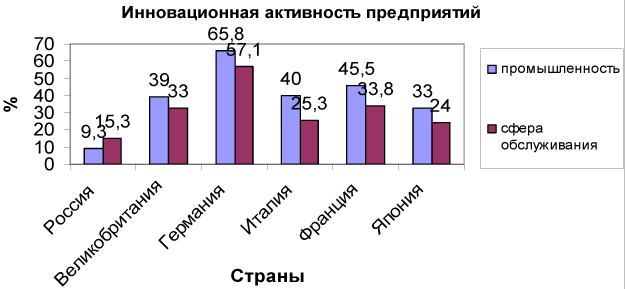 Рис.1. Сравнительная инновационная активность предприятийИнновационная деятельность в России характеризуется достаточно низкими результатами при значительном научном потенциале. В сборнике Росстата «Индикаторы инновационной деятельности» указано, что в настоящее время разработку и освоение инноваций осуществляют не более 10% российских промышленных предприятий. В настоящее время, по оценкам Федерального института сертификации и оценки интеллектуальной собственности и бизнеса, в среднем доля нематериальных активов в общей структуре активов всех хозяйствующих субъектов российской экономики крайне низка и составляет 10–15%. В промышленности на долю этих активов приходится в среднем 15–20% от общей стоимости активов. Эксперты отмечают приблизительный характер данной оценки, так как в бухгалтерском балансе большинства предприятий данные активы не зафиксированы. За рубежом, напротив, более 80% стоимости лидирующих на мировом рынке компаний составляют интеллектуальные активы и активы знаний.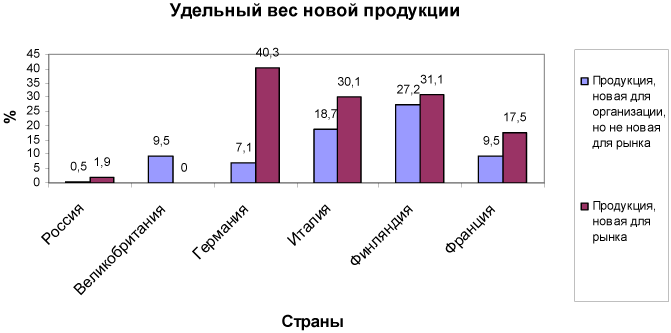 Рис. 2. Удельный вес новой продукции в общем объеме продукцииУровень инновационной активности определяют отношением числа организаций, реализующих технологические и организационные инновации, к общему числу предприятий в стране.На основе официальных данных проведем сопоставление состояния инновационной дельности России и ведущих стран мира по отдельным показателям. Показателем, в большей степени характеризующим отдачу от инноваций, является удельный вес промышленной продукции (услуг), новых для рынка, в общем объеме продукции (услуг).Таким образом, по данным Росстата, российские предприятия и организации характеризуются крайне низкими инновационными показателями по сравнению с ведущими европейскими странами. Общее число российских организаций, выполняющих исследования и разработки: на 2005 г. — 3656; на 2006 г. — 3622. Внутренние затраты России на исследования и разработки составили 1,07% по отношению к валовому внутреннему продукту. Для Германии этот показатель составил 2,46%, для Швеции — 3,84%, для Финляндии — 3,48% .Сравнение результатов инновационной деятельности ведущих стран мира показывает неконкурентоспособность российской экономики на мировом рынке. К основным факторам, препятствующим внедрению технологических инноваций на российских предприятиях, относят:недостаток собственных финансовых средств и финансовой поддержки со стороны государства;высокую стоимость нововведений;высокий экономический риск.В «Стратегии развития науки и инноваций РФ на период до 2015 года» ставится задача обеспечения технологической модернизации экономики, повышения ее конкурентоспособности на основе передовых технологий, превращение научного потенциала в фактор устойчивого экономического роста.Целевые индикаторы стратегии:Рост внутренних затрат на исследования и разработки до 2,5% в 2015 г.Увеличение изобретательской активности и удельного веса нематериальных активов организаций сектора исследований и разработок до 30% к 2016 г.Устойчивый рост малых инновационных предприятий.Удельный вес предприятий, осуществляющих технологические инновации в их общем числе — 20% к 2016 г.Рост удельного веса инновационной продукции в общем объеме продаж — до 15% в 1016 г.Т.о., одной из основных проблем российской экономики является неконкурентоспособность российской продукции и услуг. Необходимым условием роста экономики страны и конкурентоспособности на мировом рынке является создание инновационной экономики — эффективной национальной инновационной системы и модернизации экономики на основе внедрения инноваций.